РЕПУБЛИКА БЪЛГАРИЯМИНИСТЕРСТВО НА ТРАНСПОРТА И СЪОБЩЕНИЯТАДИРЕКЦИЯ „КООРДИНАЦИЯ НА ПРОГРАМИ И ПРОЕКТИ”УПРАВЛЯВАЩ ОРГАН НАОПЕРАТИВНА ПРОГРАМА „ТРАНСПОРТ И ТРАНСПОРНА ИНФРАСТРУКТУРА” 2014-2020 г.ГОДИШЕН ДОКЛАД2022 г.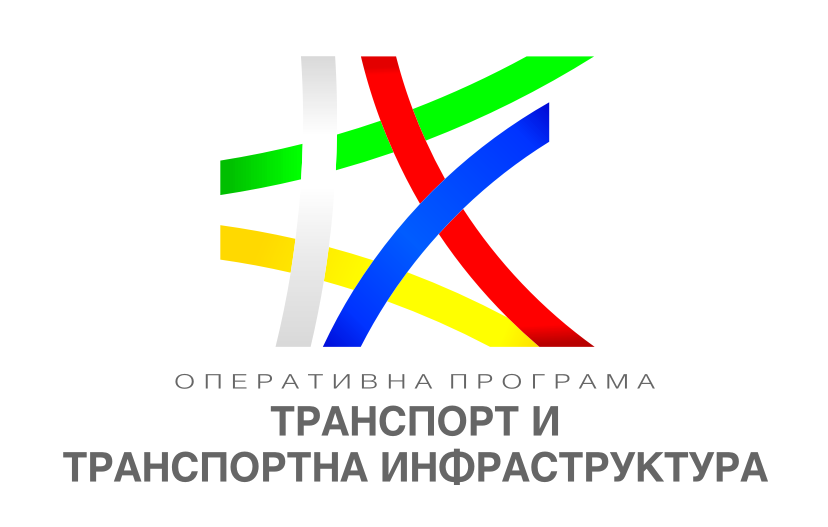 АБРЕВИАТУРААМ – автомагистралаАПИ – Агенция „Пътна инфраструктура” АФ – апликационна формаБФП – безвъзмездна финансова помощГП – голям проектДБФП – договор за предоставяне на безвъзмездна финансова помощДППИ – Държавно предприятие „Пристанищна инфраструктура”ЕК – Европейска комисияЕФРР – Европейски фонд за регионално развитиеЕС – Европейски съюзИА – изпълнителна агенцияИА ППД – Изпълнителна агенция „Проучване и поддържане на река Дунав”ИСУН 2020 – Информационна система за управление и наблюдениеКП – комуникационен планКПП – Дирекция „Координация на програми и проекти”КФ – Кохезионен фондМРРБ – Министерство на регионалното развитие и благоустройствотоМС – Министерски съветМС – метростанцияМТС – Министерство на транспорта и съобщениятаНКЖИ – Национална компания „Железопътна инфраструктура”НФ – Национално финансиранеНФ – Национален фондОП – Оперативна програма ОПТТИ – Оперативна програма „Транспорт и транспортна инфраструктура” 2014-2020ПУП – подробен устройствен планСМР – строително-монтажни работиТПС – тягови подстанцииУО – Управляващ органФК – Формуляр за кандидатстванеЦКЗ – Централно координационно звеноЦГЧ – централна градска частДЖАСПЪРС (JASPERS) – съвместна инициатива на ЕК, ЕИБ и ЕБВР за предоставяне на техническа помощ при подготовката на големи инфраструктурни проектиТЕН-Т (TEN-T) – Транс-европейска транспортна мрежаSFC 2014 – Електронна система на Европейската комисия за управление на фондоветеГодишен доклад за изпълнението по целта "Инвестиции за растеж и работни места"ЧАСТ АИДЕНТИФИКАЦИЯ НА ГОДИШНИЯ ДОКЛАД ЗА ИЗПЪЛНЕНИЕТОИДЕНТИФИКАЦИЯ НА ГОДИШНИЯ ДОКЛАД ЗА ИЗПЪЛНЕНИЕТО	42.	ПРЕГЛЕД НА ИЗПЪЛНЕНИЕТО НА ОПЕРАТИВНАТА ПРОГРАМА (ЧЛЕН 50, ПАРАГРАФ 2 И ЧЛЕН 111, ПАРАГРАФ 3, БУКВА а) от Регламент (ЕС) № 1303/2013)	82.1.	Ключова информация относно изпълнението на оперативната програма за съответната година, включително и относно финансовите инструменти във връзка с финансовите данни и данните за показателите.	83.	ИЗПЪЛНЕНИЕ НА ПРИОРИТЕТНАТА ОС (член 50, параграф 2 от регламент (ЕС) № 1303/2013)	113.1.	Преглед на изпълнението	113.2.	Общи и специфични за програмата показатели (член 50, параграф 2 от Регламент (ЕС) № 1303/2013)	15Таблица 3А: Общи и специфични за програмата показатели за крайния продукт за ЕФРР, ЕФРР REACT-EU и Кохезионния фонд (по приоритетна ос, инвестиционен приоритет, разпределени по категории региони за ЕФРР) - 1 / 7i	15Таблица 3А: Общи и специфични за програмата показатели за крайния продукт за ЕФРР, ЕФРР REACT-EU и Кохезионния фонд (по приоритетна ос, инвестиционен приоритет, разпределени по категории региони за ЕФРР) - 2 / 7i	18Таблица 3А: Общи и специфични за програмата показатели за крайния продукт за ЕФРР, ЕФРР REACT-EU и Кохезионния фонд (по приоритетна ос, инвестиционен приоритет, разпределени по категории региони за ЕФРР) - 3 / 4e	20Таблица 3А: Общи и специфични за програмата показатели за крайния продукт за ЕФРР, ЕФРР REACT-EU и Кохезионния фонд (по приоритетна ос, инвестиционен приоритет, разпределени по категории региони за ЕФРР) - 3 / 7a	23Таблица 3А: Общи и специфични за програмата показатели за крайния продукт за ЕФРР, ЕФРР REACT-EU и Кохезионния фонд (по приоритетна ос, инвестиционен приоритет, разпределени по категории региони за ЕФРР) - 4 / 7c	25Таблица 3А: Общи и специфични за програмата показатели за крайния продукт за ЕФРР, ЕФРР REACT-EU и Кохезионния фонд (по приоритетна ос, инвестиционен приоритет, разпределени по категории региони за ЕФРР) - 5	28Таблица 1: Показатели за резултатите за ЕФРР, ЕФРР REACT-EU и за Кохезионния фонд (по приоритетна ос и специфична цел); прилага се също за приоритетната ос за техническа помощ - 5 / 1	31Таблица 3Б: Брой предприятия, подкрепени от мрежата за многостранна подкрепа за същите предприятия на оперативната програма	33Таблица 5: Информация относно етапните цели и целевите стойности, определени в рамката на изпълнението	343.4 Финансови данни (член 50, параграф 2 от Регламент (ЕС) № 1303/2013)	36Таблица 6: Финансова информация на ниво приоритетна ос и програма	36Таблица 7: Разпределение на кумулативните финансови данни по категория интервенции за ЕФРР, ЕФРР REACT-EU, ЕСФ, ЕСФ REACT-EU и Кохезионния фонд (член 112, параграфи 1 и 2 от Регламент (ЕС) № 1303/2013 и член 5 от Регламент (ЕС) № 1304/2013)	37Таблица 8: Използване на кръстосано финансиране	38Таблица 9: Разходи за операции, изпълнявани извън програмната област (ЕФРР, ЕФРР REACT-EU и Кохезионния фонд по целта "Инвестиции за растеж и работни места")	39Таблица 10: Разходи, направени извън Съюза (ЕСФ и ЕСФ REACT-EU)	404.	ОБОБЩЕНИЕ НА ОЦЕНКИТЕ	416	ПРОБЛЕМИ, СВЪРЗАНИ С ИЗПЪЛНЕНИЕТО НА ПРОГРАМАТА И ПРИЕТИТЕ МЕРКИ (член 50, параграф 2 от Регламент (ЕС) № 1303/2013)	457.	РЕЗЮМЕ ЗА ГРАЖДАНИТЕ	488.	ДОКЛАД ЗА ИЗПОЛЗВАНЕТО НА ФИНАНСОВИТЕ ИНСТРУМЕНТИ	499.	Информация, нямаща задължителен характер, за евентуално включване в доклада, който трябва да бъде представен през 2016 г., която не се изисква за други мини доклади: ДЕЙСТВИЯ, ПРЕДПРИЕТИ ЗА ИЗПЪЛНЕНИЕТО НА ПРЕДВАРИТЕЛНИТЕ УСЛОВИЯ	5010.	НАПРЕДЪК В ИЗГОТВЯНЕТО И ИЗПЪЛНЕНИЕТО НА ГОЛЕМИ ПРОЕКТИ И СЪВМЕСТНИ ПЛАНОВЕ ЗА ДЕЙСТВИЕ (член 101, буква з) и член 111, параграф 3 от Регламент (ЕС) № 1303/2013)	5210.1.	Големи проекти	5210.2.	Съвместни планове за действие	5811.	ОЦЕНКА НА ИЗПЪЛНЕНИЕТО НА ОПЕРАТИВНАТА ПРОГРАМА (член 50, параграф 4 и член 111, параграф 4 от Регламент (ЕС) № 1303/2013)	6111.1.	Информация в част А и постигане на целите на програмата (член 50, параграф 4 от Регламент (ЕС) № 1303/2013)	6111.2.	Специфичните действия, предприети за насърчаване на равенството между мъжете и жените и за предотвратяване на дискриминацията, по-специално насърчаване на достъпността за хората с увреждания, и разпоредбите, въведени, за да се гарантира интегрирането на аспекта за равенството между половете в оперативната програма и в операциите (член 50, параграф 4 и член 111, параграф 4, втора алинея, буква д) от Регламент (ЕС) № 1303/2013)	6111.3.	Устойчиво развитие (член 50, параграф 4 и член 111, параграф 4, втора алинея, буква е) от Регламент (ЕС) № 1303/2013)	6111.4.	Докладване относно подкрепата, използвана за целите във връзка с изменението на климата (член 50, параграф 4 от Регламент (ЕС) № 1303/2013)	6211.5.	Роля на партньорите в изпълнението на програмата	6212.	ЗАДЪЛЖИТЕЛНА ИНФОРМАЦИЯ И ОЦЕНКА СЪГЛАСНО ЧЛЕН 111, ПАРАГРАФ 4, ПЪРВА АЛИНЕЯ, БУКВИ а) и б) ОТ РЕГЛАМЕНТ (ЕС) № 1303/2013	6312.1.	Напредък по изпълнението на плана за оценка и предприетите действия във връзка с констатациите от извършените оценки	6312.2.	Резултати от мерките за информиране и публичност относно фондовете, провеждани в рамките на комуникационната стратегия	6513.	ДЕЙСТВИЯ, ПРЕДПРИЕТИ ЗА ИЗПЪЛНЕНИЕТО НА ПРЕДВАРИТЕЛНИТЕ УСЛОВИЯ (член 50, параграф 4 от Регламент (ЕС) № 1303/2013) (информацията може да бъде включена в доклада, който трябва да бъде представен през 2016 г. (вж. точка 9 по-горе), но е задължително да се включи в доклада за 2017 г.) Вариант: доклад за напредъка	6614.	ДОПЪЛНИТЕЛНА ИНФОРМАЦИЯ, КОЯТО МОЖЕ ДА БЪДЕ ДОБАВЕНА В ЗАВИСИМОСТ ОТ СЪДЪРЖАНИЕТО И ЦЕЛИТЕ НА ОПЕРАТИВНАТА ПРОГРАМА (член 111, параграф 4, втора алинея, букви а), б), в), г), ж) и з) от РЕГЛАМЕНТ (ЕС) № 1303/2013)	6714.1.	Напредък в прилагането на интегрирания подход към териториалното развитие, включително развитието на регионите, засегнати от демографски предизвикателства и неблагоприятни постоянни условия или природни бедствия, интегрираните териториални инвестиции, устойчивото развитие на градските райони и воденото от общностите местно развитие в рамките на оперативната програма	6714.2.	Напредък в осъществяването на действия за засилване на капацитета на органите на държавите членки и на бенефициерите за администриране и използване на средствата от фондовете	6714.3.	Напредък в изпълнението на междурегионални и транснационални действия	6714.4.	По целесъобразност, приноса към макрорегионалните стратегии и стратегиите за морските басейни	67Стратегия на ЕС за региона на река Дунав (EUSDR)	7014.5.	Напредък в изпълнението на действията в областта на социалните иновации, когато е целесъобразно	7314.6.	Напредък в изпълнението на мерките, насочени към специфичните нужди на най-силно засегнатите от бедност географски райони или на целевите групи, изложени на най-висок риск от бедност, дискриминация или социално изключване, като се обръща специално внимание на маргинализираните общности, хората с увреждания, дълготрайно безработните и младежите, които не участват в никаква форма на заетост, включително, ако е целесъобразно, използваните финансови ресурси	7315.	ФИНАНСОВА ИНФОРМАЦИЯ НА НИВО ПРИОРИТЕТНА ОС И ПРОГРАМА (член 21, параграф 2 и член 22, параграф 7 от Регламент (ЕС) № 1303/2013)	7416.	ИНТЕЛИГЕНТЕН, УСТОЙЧИВ И ПРИОБЩАВАЩ РАСТЕЖ (вариант с доклад за напредъка)	7517.	ПРОБЛЕМИ, СВЪРЗАНИ С ИЗПЪЛНЕНИЕТО НА ПРОГРАМАТА И ПРИЕТИТЕ МЕРКИ — РАМКА НА ИЗПЪЛНЕНИЕТО (член 50, параграф 2 от Регламент (ЕС) № 1303/2013)	76Документи	77Последни резултати от валидирането	78ПРЕГЛЕД НА ИЗПЪЛНЕНИЕТО НА ОПЕРАТИВНАТА ПРОГРАМА (ЧЛЕН 50, ПАРАГРАФ 2 И ЧЛЕН 111, ПАРАГРАФ 3, БУКВА а) от Регламент (ЕС) № 1303/2013)Ключова информация относно изпълнението на оперативната програма за съответната година, включително и относно финансовите инструменти във връзка с финансовите данни и данните за показателите.ИЗПЪЛНЕНИЕ НА ПРИОРИТЕТНАТА ОС (член 50, параграф 2 от регламент (ЕС) № 1303/2013)Преглед на изпълнениетоОбщи и специфични за програмата показатели (член 50, параграф 2 от Регламент (ЕС) № 1303/2013) Приоритетни оси, различни от техническа помощТаблица 3А: Общи и специфични за програмата показатели за крайния продукт за ЕФРР, ЕФРР REACT-EU и Кохезионния фонд (по приоритетна ос, инвестиционен приоритет, разпределени по категории региони за ЕФРР) - 1 / 7i(1) S = Кумулативна стойност — резултати, които трябва да бъдат изпълнени от избрани операции [прогноза, предоставена от бенефициерите], F = кумулативна стойност — резултати, изпълнени от операциите [действително постигнати]Таблица 1: Показатели за резултатите за ЕФРР, ЕФРР REACT-EU и за Кохезионния фонд (по приоритетна ос и специфична цел); прилага се също за приоритетната ос за техническа помощТаблица 3А: Общи и специфични за програмата показатели за крайния продукт за ЕФРР, ЕФРР REACT-EU и Кохезионния фонд (по приоритетна ос, инвестиционен приоритет, разпределени по категории региони за ЕФРР) - 2 / 7i(1) S = Кумулативна стойност — резултати, които трябва да бъдат изпълнени от избрани операции [прогноза, предоставена от бенефициерите], F = кумулативна стойност — резултати, изпълнени от операциите [действително постигнати]Таблица 1: Показатели за резултатите за ЕФРР, ЕФРР REACT-EU и за Кохезионния фонд (по приоритетна ос и специфична цел); прилага се също за приоритетната ос за техническа помощТаблица 3А: Общи и специфични за програмата показатели за крайния продукт за ЕФРР, ЕФРР REACT-EU и Кохезионния фонд (по приоритетна ос, инвестиционен приоритет, разпределени по категории региони за ЕФРР) - 3 / 4e(1) S = Кумулативна стойност — резултати, които трябва да бъдат изпълнени от избрани операции [прогноза, предоставена от бенефициерите], F = кумулативна стойност — резултати, изпълнени от операциите [действително постигнати]Таблица 1: Показатели за резултатите за ЕФРР, ЕФРР REACT-EU и за Кохезионния фонд (по приоритетна ос и специфична цел); прилага се също за приоритетната ос за техническа помощТаблица 3А: Общи и специфични за програмата показатели за крайния продукт за ЕФРР, ЕФРР REACT-EU и Кохезионния фонд (по приоритетна ос, инвестиционен приоритет, разпределени по категории региони за ЕФРР) - 3 / 7a(1) S = Кумулативна стойност — резултати, които трябва да бъдат изпълнени от избрани операции [прогноза, предоставена от бенефициерите], F = кумулативна стойност — резултати, изпълнени от операциите [действително постигнати]Таблица 1: Показатели за резултатите за ЕФРР, ЕФРР REACT-EU и за Кохезионния фонд (по приоритетна ос и специфична цел); прилага се също за приоритетната ос за техническа помощТаблица 3А: Общи и специфични за програмата показатели за крайния продукт за ЕФРР, ЕФРР REACT-EU и Кохезионния фонд (по приоритетна ос, инвестиционен приоритет, разпределени по категории региони за ЕФРР) - 4 / 7c(1) S = Кумулативна стойност — резултати, които трябва да бъдат изпълнени от избрани операции [прогноза, предоставена от бенефициерите], F = кумулативна стойност — резултати, изпълнени от операциите [действително постигнати]Таблица 1: Показатели за резултатите за ЕФРР, ЕФРР REACT-EU и за Кохезионния фонд (по приоритетна ос и специфична цел); прилага се също за приоритетната ос за техническа помощПриоритетни оси за техническа помощТаблица 3А: Общи и специфични за програмата показатели за крайния продукт за ЕФРР, ЕФРР REACT-EU и Кохезионния фонд (по приоритетна ос, инвестиционен приоритет, разпределени по категории региони за ЕФРР) - 5(1) S = Кумулативна стойност — резултати, които трябва да бъдат изпълнени от избрани операции [прогноза, предоставена от бенефициерите], F = кумулативна стойност — резултати, изпълнени от операциите [действително постигнати]Таблица 1: Показатели за резултатите за ЕФРР, ЕФРР REACT-EU и за Кохезионния фонд (по приоритетна ос и специфична цел); прилага се също за приоритетната ос за техническа помощ - 5 / 1Таблица 3Б: Брой предприятия, подкрепени от мрежата за многостранна подкрепа за същите предприятия на оперативната програмаТаблица 5: Информация относно етапните цели и целевите стойности, определени в рамката на изпълнението3.4 Финансови данни (член 50, параграф 2 от Регламент (ЕС) № 1303/2013)Таблица 6: Финансова информация на ниво приоритетна ос и програма(съгласно посоченото в таблица 1 от приложение II към Регламент за изпълнение (ЕС) № 1011/2014 на Комисията [образец за предаване на финансови данни])Таблица 7: Разпределение на кумулативните финансови данни по категория интервенции за ЕФРР, ЕФРР REACT-EU, ЕСФ, ЕСФ REACT-EU и Кохезионния фонд (член 112, параграфи 1 и 2 от Регламент (ЕС) № 1303/2013 и член 5 от Регламент (ЕС) № 1304/2013)Таблица 8: Използване на кръстосано финансиране Таблица 9: Разходи за операции, изпълнявани извън програмната област (ЕФРР, ЕФРР REACT-EU и Кохезионния фонд по целта "Инвестиции за растеж и работни места")Таблица 10: Разходи, направени извън Съюза (ЕСФ и ЕСФ REACT-EU) ОБОБЩЕНИЕ НА ОЦЕНКИТЕОбобщение на констатациите от всички оценки на програмата, представени през предходната финансова година, с посочване на наименованието и референтния период на използваните доклади за оценкаПРОБЛЕМИ, СВЪРЗАНИ С ИЗПЪЛНЕНИЕТО НА ПРОГРАМАТА И ПРИЕТИТЕ МЕРКИ (член 50, параграф 2 от Регламент (ЕС) № 1303/2013)а) Проблеми, свързани с изпълнението на програмата и приетите меркиб) Оценка на това дали напредъкът в постигане на целевите стойности е достатъчен, за да се гарантира тяхното изпълнение, като се посочват всички предприети или планирани корективни действия, когато е целесъобразно.РЕЗЮМЕ ЗА ГРАЖДАНИТЕРезюмето за гражданите на съдържанието на годишните и окончателните доклади за изпълнението се публикува и качва като отделен файл под формата на приложение към годишния и окончателния доклад за изпълнението.ДОКЛАД ЗА ИЗПОЛЗВАНЕТО НА ФИНАНСОВИТЕ ИНСТРУМЕНТИИнформация, нямаща задължителен характер, за евентуално включване в доклада, който трябва да бъде представен през 2016 г., която не се изисква за други мини доклади: ДЕЙСТВИЯ, ПРЕДПРИЕТИ ЗА ИЗПЪЛНЕНИЕТО НА ПРЕДВАРИТЕЛНИТЕ УСЛОВИЯТаблица 14: Действия, предприети за изпълнение на приложимите общи предварителни условияТаблица 15: Действия, предприети за изпълнение на приложимите тематични предварителни условияНАПРЕДЪК В ИЗГОТВЯНЕТО И ИЗПЪЛНЕНИЕТО НА ГОЛЕМИ ПРОЕКТИ И СЪВМЕСТНИ ПЛАНОВЕ ЗА ДЕЙСТВИЕ (член 101, буква з) и член 111, параграф 3 от Регламент (ЕС) № 1303/2013)Големи проектиТаблица 12: Големи проекти*Датите се генерират автоматично от системата SFC 2014. В скобите е представена актуалната прогноза.**Стойностите за финансовия напредък са изчислени спрямо предоставената БФП по проектите.Срещани значителни проблеми при изпълнението на големи проекти и предприети мерки за разрешаването имВсяка планирана промяна в списъка на големи проекти по оперативната програмаСъвместни планове за действиеНапредък по изпълнението на различните етапи от съвместните планове за действие.Таблица 13: Съвместни планове за действие (СПД)Срещани значителни проблеми и предприети мерки за разрешаването имЧАСТ БДОКЛАДИ, ПРЕДСТАВЕНИ ПРЕЗ 2017 г., 2019 г. И ОКОНЧАТЕЛЕН ДОКЛАД ЗА ИЗПЪЛНЕНИЕТО(член 50, параграф 4 и член 111, параграфи 3 и 4 от Регламент (ЕС) № 1303/2013)ОЦЕНКА НА ИЗПЪЛНЕНИЕТО НА ОПЕРАТИВНАТА ПРОГРАМА (член 50, параграф 4 и член 111, параграф 4 от Регламент (ЕС) № 1303/2013)Информация в част А и постигане на целите на програмата (член 50, параграф 4 от Регламент (ЕС) № 1303/2013)Специфичните действия, предприети за насърчаване на равенството между мъжете и жените и за предотвратяване на дискриминацията, по-специално насърчаване на достъпността за хората с увреждания, и разпоредбите, въведени, за да се гарантира интегрирането на аспекта за равенството между половете в оперативната програма и в операциите (член 50, параграф 4 и член 111, параграф 4, втора алинея, буква д) от Регламент (ЕС) № 1303/2013)Устойчиво развитие (член 50, параграф 4 и член 111, параграф 4, втора алинея, буква е) от Регламент (ЕС) № 1303/2013)Докладване относно подкрепата, използвана за целите във връзка с изменението на климата (член 50, параграф 4 от Регламент (ЕС) № 1303/2013)Роля на партньорите в изпълнението на програматаЗАДЪЛЖИТЕЛНА ИНФОРМАЦИЯ И ОЦЕНКА СЪГЛАСНО ЧЛЕН 111, ПАРАГРАФ 4, ПЪРВА АЛИНЕЯ, БУКВИ а) и б) ОТ РЕГЛАМЕНТ (ЕС) № 1303/2013Напредък по изпълнението на плана за оценка и предприетите действия във връзка с констатациите от извършените оценкиРезултати от мерките за информиране и публичност относно фондовете, провеждани в рамките на комуникационната стратегияДЕЙСТВИЯ, ПРЕДПРИЕТИ ЗА ИЗПЪЛНЕНИЕТО НА ПРЕДВАРИТЕЛНИТЕ УСЛОВИЯ (член 50, параграф 4 от Регламент (ЕС) № 1303/2013) (информацията може да бъде включена в доклада, който трябва да бъде представен през 2016 г. (вж. точка 9 по-горе), но е задължително да се включи в доклада за 2017 г.) Вариант: доклад за напредъкаДОПЪЛНИТЕЛНА ИНФОРМАЦИЯ, КОЯТО МОЖЕ ДА БЪДЕ ДОБАВЕНА В ЗАВИСИМОСТ ОТ СЪДЪРЖАНИЕТО И ЦЕЛИТЕ НА ОПЕРАТИВНАТА ПРОГРАМА (член 111, параграф 4, втора алинея, букви а), б), в), г), ж) и з) от РЕГЛАМЕНТ (ЕС) № 1303/2013)Напредък в прилагането на интегрирания подход към териториалното развитие, включително развитието на регионите, засегнати от демографски предизвикателства и неблагоприятни постоянни условия или природни бедствия, интегрираните териториални инвестиции, устойчивото развитие на градските райони и воденото от общностите местно развитие в рамките на оперативната програмаНапредък в осъществяването на действия за засилване на капацитета на органите на държавите членки и на бенефициерите за администриране и използване на средствата от фондоветеНапредък в изпълнението на междурегионални и транснационални действияПо целесъобразност, приноса към макрорегионалните стратегии и стратегиите за морските басейниКакто е посочено в Регламент (ЕС) № 1303/2013, член 27, параграф 3 относно "съдържанието на програмите", член 96, параграф 3, буква д) относно "съдържанието, приемането и изменението на оперативните програми по цел "Инвестиции за растеж и работни места", член 111, параграф 3, член 111, параграф 4, буква г) относно "докладите за изпълнение по целта "Инвестиции за растеж и работни места" и приложение 1, раздел 7.3 относно "приноса на основните програми за макрорегионалните стратегии и стратегиите за морските басейни" настоящата програма допринася за макрорегионални стратегии и/или стратегии за морските басейни:  Стратегия на ЕС за региона на Балтийско море (EUSBSR)  Стратегия на ЕС за региона на река Дунав (EUSDR)  Стратегия на ЕС за региона на Адриатическо и Йонийско море (EUSAIR)  Стратегия на ЕС за региона на Алпите (EUSALP)  Стратегия за басейна на Атлантическия океан (ATLSBS)Стратегия на ЕС за региона на река Дунав (EUSDR)Стълбовете и приоритетните области, към които програмата има отношение:Действия или механизми, прилагани за по-добро свързване на програмата с EUSDRА. В мониторинговия комитет на програмата участват ли макрорегионалните координатори (основно националните координатори, координаторите на приоритетните области или членовете на групата за управление)?Да      Не  Б. В критериите за подбор предвидени ли са допълнителни точки за специфични мерки в подкрепа на EUSDR?Да     Не  В. Програмата инвестирала ли е средства на ЕС в EUSDR?Да     Не  Приблизителна или точна сума в евро, инвестирана в EUSDR:Г. Получени резултати по отношение на EUSDR (неприл. за 2016 г.)Д. Допринася ли програмата Ви за постигането на целите, потвърдени през 2016 г. от националните координатори и координаторите на приоритетните области (качени на уебсайта на EUSDR)? (Моля, посочете целевите стойности)Напредък в изпълнението на действията в областта на социалните иновации, когато е целесъобразноНапредък в изпълнението на мерките, насочени към специфичните нужди на най-силно засегнатите от бедност географски райони или на целевите групи, изложени на най-висок риск от бедност, дискриминация или социално изключване, като се обръща специално внимание на маргинализираните общности, хората с увреждания, дълготрайно безработните и младежите, които не участват в никаква форма на заетост, включително, ако е целесъобразно, използваните финансови ресурсиЧАСТ В — ДОКЛАДИ, ПРЕДСТАВЕНИ ПРЕЗ 2019 Г. И ОКОНЧАТЕЛЕН ДОКЛАД ЗА ИЗПЪЛНЕНИЕТО (член 50, параграф 5 от Регламент (ЕС) № 1303/2013)ФИНАНСОВА ИНФОРМАЦИЯ НА НИВО ПРИОРИТЕТНА ОС И ПРОГРАМА (член 21, параграф 2 и член 22, параграф 7 от Регламент (ЕС) № 1303/2013)ИНТЕЛИГЕНТЕН, УСТОЙЧИВ И ПРИОБЩАВАЩ РАСТЕЖ (вариант с доклад за напредъка)Информация и оценка за приноса на програмата за изпълнението на стратегията на Съюза за интелигентен, устойчив и приобщаващ растеж.ПРОБЛЕМИ, СВЪРЗАНИ С ИЗПЪЛНЕНИЕТО НА ПРОГРАМАТА И ПРИЕТИТЕ МЕРКИ — РАМКА НА ИЗПЪЛНЕНИЕТО (член 50, параграф 2 от Регламент (ЕС) № 1303/2013)Когато оценката на напредъка, постигнат по отношение на етапните цели и целевите стойности, определени в рамката на изпълнението, показва, че някои основни етапи и целеви стойности не са били постигнати, държавите членки следва да посочат основните причини за неуспех в постигането на етапните цели в доклада за 2019 г. (за етапните цели) и в окончателния доклад за изпълнението (за целевите стойности).CCI2014BG16M1OP001НаименованиеОперативна програма "Транспорт и транспортна инфраструктура"Версия2022.0Дата на одобрение на доклада от мониторинговия комитетИзпълнението на ОП „Транспорт и транспортна инфраструктура“ 2014-2020 г. и през 2022 г. бе силно повлияно от външната среда. Инфлацията, нарушените вериги на доставка, както и неблагоприятната международна обстановка оказаха негативен ефект върху темповете на изпълненение най-вече на големите инфраструктурни проекти. Изпълнението по приоритетни оси 1 и 2, в които е насочен най-големият финансов ресурс по програмата, е изправено пред сериозни предизвикателства. Управляващият орган съвместно с бенефициентите и партньорите от Европейската комисия, продължиха да извършват задълбочено наблюдение на проектите с цел преодоляване на възникналите трудности в хода на реализацията им. Поради идентифицираната невъзможност за приключване на дейностите по някои от големите инфраструктурни проекти до 31.12.2023 г., са предприети координирани действия с партньорите от ЕК в посока фазиране и включване на допълнителни проекти по ОПТТИ.Към края на 2022 г. не е допусната загуба на средства по ОПТТИ и общата цел за 2022 г. по правилото за автоматично освобождаване на средства (N+3) бе постигната на 100%. Предстои ключово предизвикателство пред програмата през последната година на изпълнението ѝ, когато трябва да бъдат сертифицирани близо 37% от бюджета ѝ.Към 31.12.2022 г. са предоставени над 1,85 млрд. евро под формата на безвъзмездна финансова помощ по ОПТТИ, което е приблизително 104% от бюджета на програмата. Броят на сключените ДБФП е 71, от които 42 броя са в изпълнение, 25 броя са приключени и 4 броя са прекратени към 31.12.2022 г. Стойността на сключените договори с изпълнители по проектите, допустими за финансиране от програмата, към края на 2022 г. достигна почти 1,77 млрд. евро, което е 99% от бюджета ѝ. Стойността на сертифицираните средства към 31.12.2022 г. достигна приблизително 1,13 млрд. евро или 63% от средствата по програмата.По ПО 1 формулярът за кандидатстване по допълнително включения в програмата проект за „Модернизация на жп участък Волуяк - Драгоман“ бе одобрен от ЕК на 13.07.2022 г. Стартира извършването на подготвителни дейности за същинското строителство, като проектът ще бъде реализиран на две фази – първата в рамките на ОПТТИ, втората в рамките на ПТС 2021-2027. Продължава изпълнението с умерени темпове на строителните дейности и по останалите два големи жп проекти – „Пловдив – Бургас, Фаза 2“ и „Модернизация на участъка Елин Пелин - Костенец“, Фаза 1.По ПО 2 строителството по проекта за АМ „Струма“, Лот 3.1, 3.3 и тунел „Железница“ е във финален етап на изпълнение. Тунелът е най-дългият и най-модерният пътен тунел, изграждан досега в страната. Двете му тръби са с дължина около 2 км всяка. В съоръжението има четири напречни пешеходни връзки и други две за автомобили между тръбите, в случай на авария за преминаване и евакуация на хора. Изградени са 26 SOS комбинирани ниши и е внедрена интелигентна система за управление на трафика „Скада“, която е в готовност да реагира на всякакви сценарии. Построени са и площадка за хеликоптери, два моста над Суха река, както и подпорна стена при директното трасе. През периода бяха предприети действия за преодоляване на техническите затруднения, свързани с появилите се свлачища в рамките на проекта. АМ „Струма“ е важна трансевропейска магистрала. След цялостното ѝ завършване времето за пътуване от София до Солун ще се намали значително. Изграждането ѝ по трасето София-Кулата ще осигури надеждно и бързо преминаване на трафика по направлението Централна Европа-Гърция и връзката с пристанищата на Средиземно море.По ПО 3 след пускането в експлоатация на Линия 3 на метрото и с отшумяването на последствията от пандемията от Covid 19, която доведе до сериозен спад на пътниците, през 2022 г. се наблюдава увеличаване на броя на ползвателите на метрото, като са отчетени почти 84 млн. броя пътувания за годината.По ПО 4 през 2022 г. бяха завършени 3 проекта, финансирани в рамките на оста:ИАППД приключи проекта за подобряване на условията за корабоплаване по р. Дунав, в рамките на който бе осигурена драгажна група, включваща драга „Янтра“, маневрен кораб „Искър“ и придружаващите ги понтон, шалан и тръби за пренос на наноси. През 2022 г. със закупената техника по ОПТТИ, ИАППД извърши драгиране в един от критичните български участъци на река Дунав край Батин.ДППИ финализира стартиралия през 2021 г. проект за „Доставка, монтаж и въвеждане в експлоатация на пристанищни приемни съоръжения в българските пристанища за обществен транспорт с национално значение“. Една от отговорностите на ДППИ е да поддържа екип и съоръжения за участие в спасителни и неотложни аварийно-възстановителни работи, извършвани в акваториите на пристанищата за обществен транспорт (държавна собственост). В тази връзка по проекта бе доставено и модерно оборудване за отстраняване на нефтени разливи и твърди отпадъци от морските и речни акватории на пристанищата. „Метрополитен“ ЕАД завърши успешно проекта за „Проектиране, доставка, монтаж и въвеждане в експлоатация на автоматични перонни преградни врати“, като бяха оборудвани 12 метростанции по Линии 1 и 2. Статистиката за инцидентите в метрото преди и след изпълнението на проекта по ОПТТИ показва, че: през 2019 г. на 35 станции е имало 24 инцидента; през 2021 г. след като са монтирани вече преградни врати на 7 МС инцидентите са намалели до 11 случая, а през 2022 г. с оборудването 12 МС е постигнато съществено намаление на инцидентите и са регистрарани само 4 бр. В допълнение към подобрената безопасност, следва да се посочи и положителното  влияние на столичното метро в екологичен аспект: намаление на вредните емисии с 90 000 тона годишно и с 25 на сто на трафика в районите, през които преминава метрото.И през 2022 г. дейностите по информация и публичност следват одобрената Национална комуникационна стратегия, Годишния план за действие на ОПТТИ и включват най-разнообразни комуникационни канали и методи на изпълнение. На 01.06.2022 г., се проведе съвместна инициатива на УО и бенефициентa „Метрополитен“ ЕАД – „Ден на отворените врати по случай Деня на детето в България“. Към инициативата бе проявен голям интерес, като децата имаха възможност да видят отблизо как функционира столичното метро в помещенията с тренажора и контролната зала на софийското метро при депо „Земляне“.Официалният сайт на програмата (https://www.eufunds.bg/bg/optti) през 2022 г. има 71 613 броя посещения. Профилът на ОПТТИ във Facebook вече има над 2 800 абонати, като 2 пъти седмично се публикува оригинално съдържание. Абонатите на YouTube каналa на програмата достигнаха 2 790. Според статистиката на канала, един от най-гледаните нови видео-материали е авторското видео на УО, на тема: „97% готов! Влезте с нас в тунел „Железница“ с над 7,7 хил. гледания. Instagram профилът на ОПТТИ, който към края на 2022 г. има над 540 последователи, продължава да се развива целенасочено и включва 350 оригинални публикации. Най-харесвани от аудиторията са материалите, посветени на жп проектите и по-конкретно тези за реновирането на жп гарите.IDПриоритетна осКлючова информация относно изпълнението на приоритетната ос с позоваване на ключови събития, значителни проблеми и стъпките, предприети за преодоляване на тези проблеми1"Развитие на железопътната инфраструктура по "основната"  и "разширената" Трансевропейска транспортна мрежа"До края на 2022 г. са подадени 12 проектни предложения- 7 за инфраструктурни проекти (4 за големи проекти) и 5 за подготовка на проекти, от които 3 са оттеглени. За одобрените 9 проектни предложения е предоставена БФП в размер на 700 232 701,41 евро или 98% от бюджета на оста. Проектът за жп линията Пловдив – Бургас достигна 44% физ. изпълнение през 2022 г. В ход е модернизацията на участъка Оризово–Михайлово, като бе издадено разрешение за строеж (РС) за проектиране и модернизация на тягова подстанция (ТПС) Чирпан, както и РС за 16 км от участъка. През м. август 2022 г. бе издадено РС за реконструкцията на стрелковото развитие на гара Зимница и рехабилитация на контактната мрежа в гарите Зимница и Стралджа. Издадени са разрешения за строеж за 9 пътни надлеза, като за два от тях е подписан Акт Образец 15. По проекта за модернизация на жп участъка Елин Пелин – Костенец (Фаза 1) бе достигнато 16% физ. изпълнение. Прокопани са над 3 км от двете двутръбни еднопътни съоръжения по ОП 1 (Елин Пелин-Веринско). Бяха открити и строителните площадки по ОП 2 (Веринско-Немирово) и ОП 3 (Немирово-Костенец).Апликационната форма по проекта за модернизация на жп участък Волуяк – Драгоман (Фаза 1) бе одобрена от ЕК. ОП 1-Волуяк-Петърч е в етап проектиране, като отчуждителните процедури са приключили. За ОП2-Петърч-Драгоман са издадени три разрешения за строеж и са стартирали подготвителни работи.Дейностите за модернизация на ТПС Варна са в изпълнение, а през 2022 г. стартира и модернизацията на ТПС Разград. През м. октомври 2022 г. бе сключен договорът за строителство на ТПС Русе.На 19.09.2022 г. бе открита строителната площадка по проект на НКЖИ за достъп до коридор ОИС от централното пристанище на Бургас.2"Развитие на пътната инфраструктура по "основната" и "разширената" Трансевропейска транспортна мрежа"До края на 2022 г. са подадени 8 проектни предложения. За 5-те одобрени проекта е предоставена БФП в размер на 652 316 932,98 евро или 116% от бюджета на оста.Строителството по проекта за АМ „Струма“, Лот 3.1, 3.3 и тунел „Железница“ е достигнало 97% изпълнение към края на 2022 г. Тунелът бе завършен, в т.ч. системите за безопасност и хеликоптерната площадка. Изпълнението на СМР по проекта е временно спряно, поради сериозните свлачищни процеси в участъци, разположени преди и след тунела. Предприети са действия за преодоляване на възникналите затруднения, като са изготвени техническите проекти за двете свлачища и предстои възлагане на изпълнението им в началото на 2023 г. По Лот 3.2 продължават да се изпълняват предварителни подготвителни дейности и мерки за смекчаване на негативното въздействие върху околната среда. През м. октомври 2022 г. специфичните и подробни природозащитни цели на двете защитени зони от проекта бяха одобрени от министъра на околната среда и водите През м. декември 2022 г. стартира извършването на прегледа и анализа на констатациите и заключенията в доклада за ОВОС по проекта от 2017 г.В края на 2022 г. бе предоставена БФП по проект „Автомагистрала Европа от км 15+500 до км 48+903”. Физическото изпълнение на проекта е 50%, тъй като участъкът от Драгоман до Сливница е завършен в края на 2021 г. За участъка от Сливница до връзката със Северна скоростна тангента е изготвен технически проект, сключени са договорите за строителство и надзор, като предстои издаване на разрешение за строеж.Дейностите по проекта за подготовката на АМ „Русе–Велико Търново“ са изпълнени  на 96%, като предстои да се възложи изготвянето на предварителна оценка за съответствие на идейния проект за двата участъка на трасето.3"Подобряване на интермодалността при превоза на пътници и товари и развитие на устойчив градски транспорт"До края на 2022 г. са подадени 9 проектни предложения за инфраструктурни проекти (вкл. 2 за големи проекти). За изпълнението на одобрените 6 проекта е предоставена БФП в размер на 420 468 937 евро или 99% от бюджета на оста.През 2022 г. продължиха дейностите по модернизация на гарови комплекси Искър, Стара Загора и Нова Загора. Реконструкцията на гара Искър е изпълнена на 94%; на гара Стара Загора на 86%; на гара Нова Загора – 32%. Въпреки срещнатите предизвикателства от различно естество в хода на посочените проекти, се очаква гарите Искър и гара Стара Загора да бъдат приключени до средата на 2023 г., съответно гара Нова Загора в срока на допустимост на разходите по ОПТТИ – до края на 2023 г.4"Иновации в управлението и услугите - внедряване на модернизирана инфраструктура за управление на трафика, подобряване на безопасността и сигурността на транспорта"До края на 2022 г. са подадени 16 проектни предложения. Одобрени са 11 проекта, от които 2 са прекратени и за остaналите 9 проекта е предоставена БФП в размер на 38 448 000,79 евро или 86% от бюджета на оста. С решение от 18-то заседание на КН на ОПТТИ бяха одобрени проект на методология и критерии за подбор на операции по процедура чрез директно предоставяне на безвъзмездна финансова помощ „Внедряване на интелигентни транспортни системи и подобряване на безопасността и сигурността на транспорта по вътрешните водни пътища и пристанища“. Към края на 2022 г. приключиха дейностите по:-	проектът за подобряване на корабоплаването по р. Дунав приключи с доставката на маневрения кораб в ИАППД през м. март 2022 г.;-	проектът на ДППИ за „Доставка, монтаж и въвеждане в експлоатация на пристанищни приемни съоръжения в българските пристанища за обществен транспорт с национално значение“ бе изцяло завършен с внедряването на интегрираната информационна платформа през 2022 г. Всички пристанищни приемни съоръжения бяха доставени още през 2021 г. В резултат на изпълнението на проекта се наблюдава значително нарастване на обема на обработените в пристанищата отпадъци, генерирани от кораби и от товари.-	проектът на Метрополитен за проектиране, доставка, монтаж и въвеждане в експлоатация на автоматични перонни преградни врати на метростанциите от Линия 1 и 2 беше изпълнен с оборудването на общо 12 метростанции.През 2022 г. продължи реализирането на проекта на НКЖИ за проектиране и внедряване на система за управление на влаковата работа.Поради невъзможност за изпълнението на дейностите по проекта на АПИ за разработване и внедряване на интелигентна транспортна система за АМ „Тракия“, същият бе прекратен през м. юли 2022 г.5"Техническа помощ"До края на 2022 г. по приоритетната ос са подадени общо 52 проектни предложения, от които 42 проектни предложения и 10 бюджетни линии за обезпечаване дейността на УО на ОПТТИ и укрепване на административния му капацитет. Одобрени са 40 от подадените проектни предложения (30 проектни предложения и 10 бюджетни линии), като за тяхното изпълнение е предоставена БФП в размер на 40 932 594,64 евро, което е 86% от бюджета на оста. По приоритетната ос се финансират основно дейности за укрепване и повишаване на административния капацитет на УО и бенефициентите, както и дейности, свързани с изпълнение, мониторинг, контрол, оценка, информация и комуникация в програмния период 2014-2020 г.Важна цел на оста е и подготовката на инвестиционни проекти за проектното обезпечаване на програмния период 2021-2027 г. Общата стойност на БФП по ПО 5, предоставена за изпълнението на проекти за Програма „Транспортна свързаност“ към края на 2022 г. е изчислена на 5 млн. евро или приблизително 13% от бюджета на оста. Подготовката на инвестиционни проекти за Програма „Транспортна свързаност“ се финансира също и от Техническата помощ на ПО1 и ПО 2 с проекти на обща стойност на БФП над 17 млн. евро. Приоритетна ос1 - "Развитие на железопътната инфраструктура по "основната"  и "разширената" Трансевропейска транспортна мрежа"Инвестиционен приоритет7i - Предоставяне на подкрепа за мултимодално Единно европейско транспортно пространство с помощта на инвестиции в трансевропейската транспортна мрежа (TEN-T)(1)IDПоказателМерна единицаКатегория региониЦелева стойност (2023 г.) — общоЦелева стойност (2023 г.) — мъжеЦелева стойност (2023 г.) — жени2022 Общо2022 Мъже2022 ЖениЗабележкиFCO12aЖелезопътен транспорт: Обща дължина на реконструирани или модернизирани железопътни линии, от които: трансевропейска транспортна мрежа (ТЕN-Т)километри111,0028,00SCO12aЖелезопътен транспорт: Обща дължина на реконструирани или модернизирани железопътни линии, от които: трансевропейска транспортна мрежа (ТЕN-Т)километри111,00112,65F43Премахнати жп прелези в модернизираните жп участъциброй43,009,00S43Премахнати жп прелези в модернизираните жп участъциброй43,0043,00F44Изградени надлези и подлези в модернизираните жп участъциброй42,004,00S44Изградени надлези и подлези в модернизираните жп участъциброй42,0042,00(1)IDПоказател2021 Общо2021 Мъже2021 Жени2020 Общо2020 Мъже2020 Жени2019 Общо2019 Мъже2019 ЖениFCO12aЖелезопътен транспорт: Обща дължина на реконструирани или модернизирани железопътни линии, от които: трансевропейска транспортна мрежа (ТЕN-Т)28,0028,0028,00SCO12aЖелезопътен транспорт: Обща дължина на реконструирани или модернизирани железопътни линии, от които: трансевропейска транспортна мрежа (ТЕN-Т)112,65111,00162,00F43Премахнати жп прелези в модернизираните жп участъци4,004,004,00S43Премахнати жп прелези в модернизираните жп участъци43,0043,0043,00F44Изградени надлези и подлези в модернизираните жп участъци4,004,004,00S44Изградени надлези и подлези в модернизираните жп участъци42,0042,0042,00(1)IDПоказател2018 Общо2018 Мъже2018 Жени2017 Общо2017 Мъже2017 Жени2016 Общо2016 Мъже2016 ЖениFCO12aЖелезопътен транспорт: Обща дължина на реконструирани или модернизирани железопътни линии, от които: трансевропейска транспортна мрежа (ТЕN-Т)28,000,000,00SCO12aЖелезопътен транспорт: Обща дължина на реконструирани или модернизирани железопътни линии, от които: трансевропейска транспортна мрежа (ТЕN-Т)162,00111,000,00F43Премахнати жп прелези в модернизираните жп участъци4,002,000,00S43Премахнати жп прелези в модернизираните жп участъци43,0043,004,00F44Изградени надлези и подлези в модернизираните жп участъци4,002,000,00S44Изградени надлези и подлези в модернизираните жп участъци42,0042,004,00(1)IDПоказател2015 Общо2015 Мъже2015 Жени2014 Общо2014 Мъже2014 ЖениFCO12aЖелезопътен транспорт: Обща дължина на реконструирани или модернизирани железопътни линии, от които: трансевропейска транспортна мрежа (ТЕN-Т)0,000,00SCO12aЖелезопътен транспорт: Обща дължина на реконструирани или модернизирани железопътни линии, от които: трансевропейска транспортна мрежа (ТЕN-Т)0,000,00F43Премахнати жп прелези в модернизираните жп участъци0,000,00S43Премахнати жп прелези в модернизираните жп участъци0,000,00F44Изградени надлези и подлези в модернизираните жп участъци0,000,00S44Изградени надлези и подлези в модернизираните жп участъци0,000,00Приоритетна ос1 - "Развитие на железопътната инфраструктура по "основната"  и "разширената" Трансевропейска транспортна мрежа"Инвестиционен приоритет7i - Предоставяне на подкрепа за мултимодално Единно европейско транспортно пространство с помощта на инвестиции в трансевропейската транспортна мрежа (TEN-T)Специфична цел1 - Привличане на пътнически и товарен трафик чрез подобряване на качеството на железопътната инфраструктура по Трансевропейската транспортна мрежа"IDПоказателМерна единицаКатегория региониБазова стойностБазова годинаЦелева стойност 2023 г.2022 Общо2022 КачественаЗабележки1.1Допустими максимални скорости по железен пъткм/ч99,402013140,40125,201.2Извършена работа с пътнически железопътен транспортмлн. пътнико-километра1 825,8020131 000,001 603,201.3Изваршена работа товарни превози по железницамлн. ткм3 246,0020134 000,005 236,501.4Брой инциденти на местата на премахнати жп прелези в модернизираните жп участъциБрой4,0020130,002,001.5Брой конфликтни точки на местата на премахнатите прелези в модернизираните жп участъциБрой129,0020130,00102,00IDПоказател2021 Общо2021 Качествена2020 Общо2020 Качествена2019 Общо2019 Качествена2018 Общо2018 Качествена1.1Допустими максимални скорости по железен път125,20116,90112,50112,201.2Извършена работа с пътнически железопътен транспорт1 204,601 127,801 523,801 479,401.3Изваршена работа товарни превози по железница4 655,104 525,703 901,603 792,001.4Брой инциденти на местата на премахнати жп прелези в модернизираните жп участъци4,001,000,001,001.5Брой конфликтни точки на местата на премахнатите прелези в модернизираните жп участъци117,00135,00135,00135,00IDПоказател2017 Общо2017 Качествена2016 Общо2016 Качествена2015 Общо2015 Качествена2014 Общо2014 Качествена1.1Допустими максимални скорости по железен път94,8094,8094,8094,801.2Извършена работа с пътнически железопътен транспорт1 437,501 457,901 552,101 702,301.3Изваршена работа товарни превози по железница3 931,003 433,703 439,203 649,801.4Брой инциденти на местата на премахнати жп прелези в модернизираните жп участъци3,002,000,001,001.5Брой конфликтни точки на местата на премахнатите прелези в модернизираните жп участъци141,00147,00147,00147,00Приоритетна ос2 - "Развитие на пътната инфраструктура по "основната" и "разширената" Трансевропейска транспортна мрежа"Инвестиционен приоритет7i - Предоставяне на подкрепа за мултимодално Единно европейско транспортно пространство с помощта на инвестиции в трансевропейската транспортна мрежа (TEN-T)(1)IDПоказателМерна единицаКатегория региониЦелева стойност (2023 г.) — общоЦелева стойност (2023 г.) — мъжеЦелева стойност (2023 г.) — жени2022 Общо2022 Мъже2022 ЖениЗабележкиFCO13aШосеен транспорт: Обща дължина на построени нови пътища, от които: трансевропейска транспортна мрежа (ТЕN-Т)километри79,5555,30SCO13aШосеен транспорт: Обща дължина на построени нови пътища, от които: трансевропейска транспортна мрежа (ТЕN-Т)километри79,5576,25(1)IDПоказател2021 Общо2021 Мъже2021 Жени2020 Общо2020 Мъже2020 Жени2019 Общо2019 Мъже2019 ЖениFCO13aШосеен транспорт: Обща дължина на построени нови пътища, от които: трансевропейска транспортна мрежа (ТЕN-Т)35,6335,6335,63SCO13aШосеен транспорт: Обща дължина на построени нови пътища, от които: трансевропейска транспортна мрежа (ТЕN-Т)42,8542,8542,85(1)IDПоказател2018 Общо2018 Мъже2018 Жени2017 Общо2017 Мъже2017 Жени2016 Общо2016 Мъже2016 ЖениFCO13aШосеен транспорт: Обща дължина на построени нови пътища, от които: трансевропейска транспортна мрежа (ТЕN-Т)29,155,500,00SCO13aШосеен транспорт: Обща дължина на построени нови пътища, от които: трансевропейска транспортна мрежа (ТЕN-Т)42,8546,155,50(1)IDПоказател2015 Общо2015 Мъже2015 Жени2014 Общо2014 Мъже2014 ЖениFCO13aШосеен транспорт: Обща дължина на построени нови пътища, от които: трансевропейска транспортна мрежа (ТЕN-Т)0,000,00SCO13aШосеен транспорт: Обща дължина на построени нови пътища, от които: трансевропейска транспортна мрежа (ТЕN-Т)0,000,00Приоритетна ос2 - "Развитие на пътната инфраструктура по "основната" и "разширената" Трансевропейска транспортна мрежа"Инвестиционен приоритет7i - Предоставяне на подкрепа за мултимодално Единно европейско транспортно пространство с помощта на инвестиции в трансевропейската транспортна мрежа (TEN-T)Специфична цел1 - "Отстраняване на "тесните места" по пътната Трансевропейска транспортна мрежа"IDПоказателМерна единицаКатегория региониБазова стойностБазова годинаЦелева стойност 2023 г.2022 Общо2022 КачественаЗабележки2.1Насищане на пътната инфраструкгура по направление на АМ Струмабазова стойност-над % / целева стойност-до %60,00201350,0046,13IDПоказател2021 Общо2021 Качествена2020 Общо2020 Качествена2019 Общо2019 Качествена2018 Общо2018 Качествена2.1Насищане на пътната инфраструкгура по направление на АМ Струма53,3143,02114,00112,00IDПоказател2017 Общо2017 Качествена2016 Общо2016 Качествена2015 Общо2015 Качествена2014 Общо2014 Качествена2.1Насищане на пътната инфраструкгура по направление на АМ Струма149,00139,00121,00111,00Приоритетна ос3 - "Подобряване на интермодалността при превоза на пътници и товари и развитие на устойчив градски транспорт"Инвестиционен приоритет4e - Насърчаване на стратегии за нисковъглеродно развитие във всички видове територии, по специално в градските райони, включително насърчаване на устойчива мултимодална градска мобилност и мерки за приспособяване, свързани със смекчаването на изменението на климата(1)IDПоказателМерна единицаКатегория региониЦелева стойност (2023 г.) — общоЦелева стойност (2023 г.) — мъжеЦелева стойност (2023 г.) — жени2022 Общо2022 Мъже2022 ЖениЗабележкиF15Обща дължина нови или модернизирани трамвайни и метро линиикмПо-слабо развити региони12,0013,10S15Обща дължина нови или модернизирани трамвайни и метро линиикмПо-слабо развити региони12,0013,10F16Нови метро станциибройПо-слабо развити региони12,0013,00S16Нови метро станциибройПо-слабо развити региони12,0013,00F17ДепоБройПо-слабо развити региони1,001,00S17ДепоБройПо-слабо развити региони1,001,00F18МетровлаковеБройПо-слабо развити региони20,0020,00S18МетровлаковеБройПо-слабо развити региони20,0020,00(1)IDПоказател2021 Общо2021 Мъже2021 Жени2020 Общо2020 Мъже2020 Жени2019 Общо2019 Мъже2019 ЖениF15Обща дължина нови или модернизирани трамвайни и метро линии13,109,301,30S15Обща дължина нови или модернизирани трамвайни и метро линии13,1013,1013,10F16Нови метро станции13,009,001,00S16Нови метро станции13,0013,0013,00F17Депо1,001,001,00S17Депо1,001,001,00F18Метровлакове20,0020,0020,00S18Метровлакове20,0020,0020,00(1)IDПоказател2018 Общо2018 Мъже2018 Жени2017 Общо2017 Мъже2017 Жени2016 Общо2016 Мъже2016 ЖениF15Обща дължина нови или модернизирани трамвайни и метро линии1,301,300,00S15Обща дължина нови или модернизирани трамвайни и метро линии13,1013,101,30F16Нови метро станции1,001,000,00S16Нови метро станции13,0013,001,00F17Депо0,000,000,00S17Депо1,000,000,00F18Метровлакове13,000,000,00S18Метровлакове20,0020,000,00(1)IDПоказател2015 Общо2015 Мъже2015 Жени2014 Общо2014 Мъже2014 ЖениF15Обща дължина нови или модернизирани трамвайни и метро линии0,000,00S15Обща дължина нови или модернизирани трамвайни и метро линии0,000,00F16Нови метро станции0,000,00S16Нови метро станции0,000,00F17Депо0,000,00S17Депо0,000,00F18Метровлакове0,000,00S18Метровлакове0,000,00Приоритетна ос3 - "Подобряване на интермодалността при превоза на пътници и товари и развитие на устойчив градски транспорт"Инвестиционен приоритет4e - Насърчаване на стратегии за нисковъглеродно развитие във всички видове територии, по специално в градските райони, включително насърчаване на устойчива мултимодална градска мобилност и мерки за приспособяване, свързани със смекчаването на изменението на климатаСпецифична цел1 - "Увеличение на използването на метро"IDПоказателМерна единицаКатегория региониБазова стойностБазова годинаЦелева стойност 2023 г.2022 Общо2022 КачественаЗабележки8Пътувания с метроброй на годинаПо-слабо развити региони80 000 000,002013115 000 000,0083 813 090,00IDПоказател2021 Общо2021 Качествена2020 Общо2020 Качествена2019 Общо2019 Качествена2018 Общо2018 Качествена8Пътувания с метро64 606 512,0056 859 967,0092 412 952,0093 102 107,00IDПоказател2017 Общо2017 Качествена2016 Общо2016 Качествена2015 Общо2015 Качествена2014 Общо2014 Качествена8Пътувания с метро91 062 806,0089 664 389,0038 268 588,0034 939 163,00Приоритетна ос3 - "Подобряване на интермодалността при превоза на пътници и товари и развитие на устойчив градски транспорт"Инвестиционен приоритет7a - Предоставяне на подкрепа за мултимодално Единно европейско транспортно пространство с помощта на инвестиции в трансевропейската транспортна мрежа (TEN-T)(1)IDПоказателМерна единицаКатегория региониЦелева стойност (2023 г.) — общоЦелева стойност (2023 г.) — мъжеЦелева стойност (2023 г.) — жени2022 Общо2022 Мъже2022 ЖениЗабележкиF7Реконструирани гарови комплексибройПо-слабо развити региони6,003,00S7Реконструирани гарови комплексибройПо-слабо развити региони6,006,00(1)IDПоказател2021 Общо2021 Мъже2021 Жени2020 Общо2020 Мъже2020 Жени2019 Общо2019 Мъже2019 ЖениF7Реконструирани гарови комплекси3,001,000,00S7Реконструирани гарови комплекси6,006,006,00(1)IDПоказател2018 Общо2018 Мъже2018 Жени2017 Общо2017 Мъже2017 Жени2016 Общо2016 Мъже2016 ЖениF7Реконструирани гарови комплекси0,000,000,00S7Реконструирани гарови комплекси4,000,000,00(1)IDПоказател2015 Общо2015 Мъже2015 Жени2014 Общо2014 Мъже2014 ЖениF7Реконструирани гарови комплекси0,000,00S7Реконструирани гарови комплекси0,000,00Приоритетна ос3 - "Подобряване на интермодалността при превоза на пътници и товари и развитие на устойчив градски транспорт"Инвестиционен приоритет7a - Предоставяне на подкрепа за мултимодално Единно европейско транспортно пространство с помощта на инвестиции в трансевропейската транспортна мрежа (TEN-T)Специфична цел1 - "Увеличение на потенциала за използването на интермодален транспорт по коридор Ориент/Източно средиземноморски, участък София-Пловдив-Бургас"IDПоказателМерна единицаКатегория региониБазова стойностБазова годинаЦелева стойност 2023 г.2022 Общо2022 КачественаЗабележки7Дял на реконструираните интермодални ж.п. гари по коридор Ориент/ Източно средиземноморски, участък София-Пловдив-Бургас%По-слабо развити региони7,89201323,6815,79IDПоказател2021 Общо2021 Качествена2020 Общо2020 Качествена2019 Общо2019 Качествена2018 Общо2018 Качествена7Дял на реконструираните интермодални ж.п. гари по коридор Ориент/ Източно средиземноморски, участък София-Пловдив-Бургас15,7910,537,897,89IDПоказател2017 Общо2017 Качествена2016 Общо2016 Качествена2015 Общо2015 Качествена2014 Общо2014 Качествена7Дял на реконструираните интермодални ж.п. гари по коридор Ориент/ Източно средиземноморски, участък София-Пловдив-Бургас7,897,897,897,89Приоритетна ос4 - "Иновации в управлението и услугите - внедряване на модернизирана инфраструктура за управление на трафика, подобряване на безопасността и сигурността на транспорта"Инвестиционен приоритет7c - Разработване и подобряване на екологосъобразни, включително с ниски емисии на шум, и нисковъглеродни транспортни системи, включително вътрешни водни пътища и морски транспорт, пристанища, мултимодални връзки и летищна инфраструктура с цел насърчаване на устойчиво развита регионална и местна мобилност(1)IDПоказателМерна единицаКатегория региониЦелева стойност (2023 г.) — общоЦелева стойност (2023 г.) — мъжеЦелева стойност (2023 г.) — жени2022 Общо2022 Мъже2022 ЖениЗабележкиF10Доставени мултифункционални плавателни съдовебройПо-слабо развити региони3,005,00S10Доставени мултифункционални плавателни съдовебройПо-слабо развити региони3,005,00F11Въведени в експлоатация пристанищни приемни съоръжения за отпадъцибройПо-слабо развити региони2,007,00S11Въведени в експлоатация пристанищни приемни съоръжения за отпадъцибройПо-слабо развити региони2,007,00F12Метро станции, оборудвани с перонни преградни вратибройПо-слабо развити региони2,0012,00S12Метро станции, оборудвани с перонни преградни вратибройПо-слабо развити региони2,0012,00F33Внедрена система за управление на влаковата работа /СУВР/бройПо-слабо развити региони1,000,00S33Внедрена система за управление на влаковата работа /СУВР/бройПо-слабо развити региони1,001,00F9Въведени/модернизирани навигационни информационни системибройПо-слабо развити региони1,002,00S9Въведени/модернизирани навигационни информационни системибройПо-слабо развити региони1,002,00(1)IDПоказател2021 Общо2021 Мъже2021 Жени2020 Общо2020 Мъже2020 Жени2019 Общо2019 Мъже2019 ЖениF10Доставени мултифункционални плавателни съдове4,001,001,00S10Доставени мултифункционални плавателни съдове5,005,005,00F11Въведени в експлоатация пристанищни приемни съоръжения за отпадъци7,000,000,00S11Въведени в експлоатация пристанищни приемни съоръжения за отпадъци7,007,000,00F12Метро станции, оборудвани с перонни преградни врати7,002,000,00S12Метро станции, оборудвани с перонни преградни врати12,0012,000,00F33Внедрена система за управление на влаковата работа /СУВР/0,000,000,00S33Внедрена система за управление на влаковата работа /СУВР/1,001,001,00F9Въведени/модернизирани навигационни информационни системи1,001,000,00S9Въведени/модернизирани навигационни информационни системи2,003,000,00(1)IDПоказател2018 Общо2018 Мъже2018 Жени2017 Общо2017 Мъже2017 Жени2016 Общо2016 Мъже2016 ЖениF10Доставени мултифункционални плавателни съдове1,001,00S10Доставени мултифункционални плавателни съдове5,001,000,00F11Въведени в експлоатация пристанищни приемни съоръжения за отпадъци0,000,000,00S11Въведени в експлоатация пристанищни приемни съоръжения за отпадъци0,000,000,00F12Метро станции, оборудвани с перонни преградни врати0,000,000,00S12Метро станции, оборудвани с перонни преградни врати0,000,000,00F33Внедрена система за управление на влаковата работа /СУВР/0,000,000,00S33Внедрена система за управление на влаковата работа /СУВР/1,000,000,00F9Въведени/модернизирани навигационни информационни системи0,000,000,00S9Въведени/модернизирани навигационни информационни системи1,000,000,00(1)IDПоказател2015 Общо2015 Мъже2015 Жени2014 Общо2014 Мъже2014 ЖениF10Доставени мултифункционални плавателни съдовеS10Доставени мултифункционални плавателни съдове0,000,00F11Въведени в експлоатация пристанищни приемни съоръжения за отпадъци0,000,00S11Въведени в експлоатация пристанищни приемни съоръжения за отпадъци0,000,00F12Метро станции, оборудвани с перонни преградни врати0,000,00S12Метро станции, оборудвани с перонни преградни врати0,000,00F33Внедрена система за управление на влаковата работа /СУВР/0,000,00S33Внедрена система за управление на влаковата работа /СУВР/0,000,00F9Въведени/модернизирани навигационни информационни системи0,000,00S9Въведени/модернизирани навигационни информационни системи0,000,00Приоритетна ос4 - "Иновации в управлението и услугите - внедряване на модернизирана инфраструктура за управление на трафика, подобряване на безопасността и сигурността на транспорта"Инвестиционен приоритет7c - Разработване и подобряване на екологосъобразни, включително с ниски емисии на шум, и нисковъглеродни транспортни системи, включително вътрешни водни пътища и морски транспорт, пристанища, мултимодални връзки и летищна инфраструктура с цел насърчаване на устойчиво развита регионална и местна мобилностСпецифична цел1 - "Подобряване на управлението на транспорта чрез внедряване на иновативни системи"IDПоказателМерна единицаКатегория региониБазова стойностБазова годинаЦелева стойност 2023 г.2022 Общо2022 КачественаЗабележки10Средно многогодишен брой дни с прагове при нива над НКРН%По-слабо развити региони26,34201323,4922,002Отпадъци, генерирани от кораби и от товари, обработвани в пристанищатам3/год.По-слабо развити региони0,00201320 000,0011 261,14IDПоказател2021 Общо2021 Качествена2020 Общо2020 Качествена2019 Общо2019 Качествена2018 Общо2018 Качествена10Средно многогодишен брой дни с прагове при нива над НКРН24,7026,1125,8726,722Отпадъци, генерирани от кораби и от товари, обработвани в пристанищата8 497,908 109,279 364,0010 818,00IDПоказател2017 Общо2017 Качествена2016 Общо2016 Качествена2015 Общо2015 Качествена2014 Общо2014 Качествена10Средно многогодишен брой дни с прагове при нива над НКРН27,0227,6026,8626,062Отпадъци, генерирани от кораби и от товари, обработвани в пристанищата11 380,0011 200,0011 300,0012 700,00Приоритетна ос5 - "Техническа помощ"(1)IDПоказателМерна единицаКатегория региониЦелева стойност (2023 г.) — общоЦелева стойност (2023 г.) — мъжеЦелева стойност (2023 г.) — жени2022 Общо2022 Мъже2022 ЖениЗабележкиF20Одобрен план за оценкаброй1,001,00S20Одобрен план за оценкаброй1,001,00F21Проведени заседания на КНброй16,0018,00S21Проведени заседания на КНброй16,0016,00F22Брой служители, чиито възнаграждения се финансират по ос 5брой45,0042,00S22Брой служители, чиито възнаграждения се финансират по ос 5брой45,0047,00Посочената целева стойност от 47 бр. държавни служители, чиито възнаграждения се финансират по ос 5, е съгласно бюджетна линия BG16M1OP001-5.002-0010.F23Големи публични дейностиброй8,009,00S23Големи публични дейностиброй8,008,00F24Брой публични събитияброй20,008,00S24Брой публични събитияброй20,0020,00F25Брой обучения на служителите в Управляващия орган и бенефициентитеброй1 000,001 064,00S25Брой обучения на служителите в Управляващия орган и бенефициентитеброй1 000,001 014,00F26Одобрена комуникационна стратегияброй1,001,00Националната комуникационна стратегия (НКС) е разработена в съответствие с чл. 116 от Регламент 1303 на Европейския парламент и на Съвета от 17.12.2013 г. Документът определя рамката за стратегическа комуникация за програмния период 2014-2020 г. Като част от междуинституционалния процес на взаимодействие и основавайки се на насоките, залегнали в тази стратегия, управляващите органи на програмите, финансирани от Европейските структурни и инвестиционни фондове (ЕСИФ), разработват Годишни планове за действие на съответните програми, които да са в нейно изпълнение. НКС подлежи на одобрение от Комитета за наблюдение (КН) на Споразумението за партньорство, съгласувано с Комитетите за наблюдение на всички програми, включени в НКС. КН на ОПТТИ  съгласува   проект на НКС.S26Одобрена комуникационна стратегияброй1,001,00F27Брой проведени проверки на мястоброй120,0085,00През 2022 г. са проведени 16 бр. проверки на място, от които 12 бр. са планирани и 4 бр. извънредни, след подаване на окончателно искане за плащане.S27Брой проведени проверки на мястоброй120,00120,00(1)IDПоказател2021 Общо2021 Мъже2021 Жени2020 Общо2020 Мъже2020 Жени2019 Общо2019 Мъже2019 ЖениF20Одобрен план за оценка1,001,001,00S20Одобрен план за оценка1,001,001,00F21Проведени заседания на КН16,0014,0013,00S21Проведени заседания на КН16,0016,0016,00F22Брой служители, чиито възнаграждения се финансират по ос 545,0045,0046,00S22Брой служители, чиито възнаграждения се финансират по ос 580,0080,0080,00F23Големи публични дейности8,007,006,00S23Големи публични дейности8,008,008,00F24Брой публични събития8,007,006,00S24Брой публични събития20,0020,0020,00F25Брой обучения на служителите в Управляващия орган и бенефициентите896,00737,00520,00S25Брой обучения на служителите в Управляващия орган и бенефициентите1 014,001 350,001 350,00F26Одобрена комуникационна стратегия1,001,001,00S26Одобрена комуникационна стратегия1,001,001,00F27Брой проведени проверки на място69,0053,0043,00S27Брой проведени проверки на място120,00120,00120,00(1)IDПоказател2018 Общо2018 Мъже2018 Жени2017 Общо2017 Мъже2017 Жени2016 Общо2016 Мъже2016 ЖениF20Одобрен план за оценка1,001,001,00S20Одобрен план за оценка1,001,001,00F21Проведени заседания на КН10,008,00S21Проведени заседания на КН16,0016,006,00F22Брой служители, чиито възнаграждения се финансират по ос 545,0045,00S22Брой служители, чиито възнаграждения се финансират по ос 580,0080,0046,00F23Големи публични дейности5,004,00S23Големи публични дейности8,008,003,00F24Брой публични събития6,005,00S24Брой публични събития20,0020,000,00F25Брой обучения на служителите в Управляващия орган и бенефициентите422,00350,00S25Брой обучения на служителите в Управляващия орган и бенефициентите1 350,001 350,00237,00F26Одобрена комуникационна стратегия1,001,001,00S26Одобрена комуникационна стратегия1,001,001,00F27Брой проведени проверки на място28,009,004,00S27Брой проведени проверки на място120,00120,00120,00(1)IDПоказател2015 Общо2015 Мъже2015 Жени2014 Общо2014 Мъже2014 ЖениF20Одобрен план за оценкаS20Одобрен план за оценка0,000,00F21Проведени заседания на КНS21Проведени заседания на КН4,001,00F22Брой служители, чиито възнаграждения се финансират по ос 5S22Брой служители, чиито възнаграждения се финансират по ос 545,0045,00F23Големи публични дейностиS23Големи публични дейности2,001,00F24Брой публични събитияS24Брой публични събития0,000,00F25Брой обучения на служителите в Управляващия орган и бенефициентитеS25Брой обучения на служителите в Управляващия орган и бенефициентите0,000,00F26Одобрена комуникационна стратегия1,001,00S26Одобрена комуникационна стратегия1,001,00F27Брой проведени проверки на място0,000,00S27Брой проведени проверки на място0,000,00Приоритетна ос5 - "Техническа помощ"Специфична цел1 - Осигуряване на необходимите условия за успешно приключване на ОПТ 2007-2013 и изпълнение на ОПТТИ 2014-2020, повишаване на административния капацитет и публичната подкрепаIDПоказателМерна единицаКатегория региониБазова стойностБазова годинаЦелева стойност 2023 г.2022 Общо2022 КачественаЗабележки14Обучени хора, в съответствие с програмите за обучение%0,002013100,00106,4015Изпълнени дейности по комуникационния план%0,002013100,0095,8016Необходимо средно време за обработване на плащане към бенефициента, считано от деня на подаване на искането до деня на възстановяване на плащанетодни90,00201380,0045,00За изчислението на индикатора сe взимат предвид плащанията, възстановени през 2022 г., независимо от годината на подаване.17Средно време за оценка на проектдни90,00201385,0049,00За изчислението на индикатора се взимат предвид проектите, за които оценката е приключила през 2022 г. независимо от годината на подаване. Стойностите на индикатора, съгласно сроковете в ЗУСЕСИФ са 90 дни за проекти и 30 дни за бюджетни линии.18Степен на обществена информираност%0,001330,0044,00Стойността на индикатора е съгласно проведената през 2020 г. втора вълна на национално-представително социологическо проучване с цел събиране на актуални данни за познаваемостта и одобрението на ОПТТИ.19Дял на разходите за обезпечаване на проверки на място%0,002013100,0059,12IDПоказател2021 Общо2021 Качествена2020 Общо2020 Качествена2019 Общо2019 Качествена2018 Общо2018 Качествена14Обучени хора, в съответствие с програмите за обучение90,3479,1977,8573,0015Изпълнени дейности по комуникационния план95,1094,3093,0092,0016Необходимо средно време за обработване на плащане към бенефициента, считано от деня на подаване на искането до деня на възстановяване на плащането45,0054,0060,0061,0017Средно време за оценка на проект53,0043,0040,0040,0018Степен на обществена информираност44,0044,0036,500,0019Дял на разходите за обезпечаване на проверки на място43,0039,0937,9730,10IDПоказател2017 Общо2017 Качествена2016 Общо2016 Качествена2015 Общо2015 Качествена2014 Общо2014 Качествена14Обучени хора, в съответствие с програмите за обучение66,0053,000,000,0015Изпълнени дейности по комуникационния план94,0083,0089,000,0016Необходимо средно време за обработване на плащане към бенефициента, считано от деня на подаване на искането до деня на възстановяване на плащането50,0060,000,000,0017Средно време за оценка на проект50,0071,000,000,0018Степен на обществена информираност0,000,000,000,0019Дял на разходите за обезпечаване на проверки на място66,001,890,000,00ПоказателБрой предприятия, подкрепени от мрежата за многостранна подкрепа на ОППриоритетна осВид показателИд. №ПоказателМерна единицаФондКатегория регион2022 Общо, кумулативно2022 Мъже, кумулативно2022 Жени, кумулативно2022 Общо за годината2022 Общо за годината, мъже2022 Общо за годината, жени1OCO12aЖелезопътен транспорт: Обща дължина на реконструирани или модернизирани железопътни линии, от които: трансевропейска транспортна мрежа (ТЕN-Т)kmКохезионен фонд (КФ)28,001F1Сертифицирани разходи от сертифициращия органевроКохезионен фонд (КФ)240 482 513,741I4Брой големи проекти със стартирало строителствобройКохезионен фонд (КФ)3,002OCO13aШосеен транспорт: Обща дължина на построени нови пътища, от които: трансевропейска транспортна мрежа (ТЕN-Т)kmКохезионен фонд (КФ)55,302F1Сертифицирани разходи от сертифициращия органевроКохезионен фонд (КФ)406 572 247,022I4Брой големи проекти със стартирало строителствобройКохезионен фонд (КФ)3,003F1Сертифицирани разходи от сертифициращия органевроЕвропейски фонд за регионално развитие (ЕФРР)По-слабо развити региони413 564 991,103I4Брой големи проекти със стартирало строителствобройЕвропейски фонд за регионално развитие (ЕФРР)По-слабо развити региони2,003O15Обща дължина нови или модернизирани трамвайни и метро линиикмЕвропейски фонд за регионално развитие (ЕФРР)По-слабо развити региони13,104F1Сертифицирани разходи от сертифициращия органевроЕвропейски фонд за регионално развитие (ЕФРР)По-слабо развити региони34 094 351,634I5Брой договори със стартирало строителствобройЕвропейски фонд за регионално развитие (ЕФРР)По-слабо развити региони1,004O34Разработени/модернизирани системи в транспортабройЕвропейски фонд за регионално развитие (ЕФРР)По-слабо развити региони1,00Приоритетна осВид показателИд. №ПоказателМерна единицаФондКатегория регион2021 Общо, кумулативно2020 Общо, кумулативно2019 Общо, кумулативноЗабележки1OCO12aЖелезопътен транспорт: Обща дължина на реконструирани или модернизирани железопътни линии, от които: трансевропейска транспортна мрежа (ТЕN-Т)kmКохезионен фонд (КФ)28,0028,0028,001F1Сертифицирани разходи от сертифициращия органевроКохезионен фонд (КФ)154 059 681,25108 816 663,0050 959 902,001I4Брой големи проекти със стартирало строителствобройКохезионен фонд (КФ)2,002,002,002OCO13aШосеен транспорт: Обща дължина на построени нови пътища, от които: трансевропейска транспортна мрежа (ТЕN-Т)kmКохезионен фонд (КФ)35,6335,6335,632F1Сертифицирани разходи от сертифициращия органевроКохезионен фонд (КФ)323 160 156,29245 792 514,00182 109 514,002I4Брой големи проекти със стартирало строителствобройКохезионен фонд (КФ)2,002,002,003F1Сертифицирани разходи от сертифициращия органевроЕвропейски фонд за регионално развитие (ЕФРР)По-слабо развити региони404 852 128,03349 907 744,00295 420 088,003I4Брой големи проекти със стартирало строителствобройЕвропейски фонд за регионално развитие (ЕФРР)По-слабо развити региони2,002,002,003O15Обща дължина нови или модернизирани трамвайни и метро линиикмЕвропейски фонд за регионално развитие (ЕФРР)По-слабо развити региони13,109,301,304F1Сертифицирани разходи от сертифициращия органевроЕвропейски фонд за регионално развитие (ЕФРР)По-слабо развити региони21 863 992,079 906 876,004 744 652,004I5Брой договори със стартирало строителствобройЕвропейски фонд за регионално развитие (ЕФРР)По-слабо развити региони1,001,001,004O34Разработени/модернизирани системи в транспортабройЕвропейски фонд за регионално развитие (ЕФРР)По-слабо развити региони1,001,000,00Приоритетна осВид показателИд. №ПоказателМерна единицаФондКатегория регион2018 Общо, кумулативно2017 Общо, кумулативно2016 Общо, кумулативно2015 Общо, кумулативно2014 Общо, кумулативно1OCO12aЖелезопътен транспорт: Обща дължина на реконструирани или модернизирани железопътни линии, от които: трансевропейска транспортна мрежа (ТЕN-Т)kmКохезионен фонд (КФ)28,000,000,000,000,001F1Сертифицирани разходи от сертифициращия органевроКохезионен фонд (КФ)52 860 659,0010 047 719,731 532 919,570,000,001I4Брой големи проекти със стартирало строителствобройКохезионен фонд (КФ)1,001,000,000,000,002OCO13aШосеен транспорт: Обща дължина на построени нови пътища, от които: трансевропейска транспортна мрежа (ТЕN-Т)kmКохезионен фонд (КФ)29,155,501,300,000,002F1Сертифицирани разходи от сертифициращия органевроКохезионен фонд (КФ)176 148 780,0087 966 330,710,000,000,002I4Брой големи проекти със стартирало строителствобройКохезионен фонд (КФ)2,002,001,001,000,003F1Сертифицирани разходи от сертифициращия органевроЕвропейски фонд за регионално развитие (ЕФРР)По-слабо развити региони251 689 649,00129 214 456,7179 295 966,900,000,003I4Брой големи проекти със стартирало строителствобройЕвропейски фонд за регионално развитие (ЕФРР)По-слабо развити региони2,002,001,001,000,003O15Обща дължина нови или модернизирани трамвайни и метро линиикмЕвропейски фонд за регионално развитие (ЕФРР)По-слабо развити региони1,301,301,300,000,004F1Сертифицирани разходи от сертифициращия органевроЕвропейски фонд за регионално развитие (ЕФРР)По-слабо развити региони4 744 652,002 343 227,81467 868,980,000,004I5Брой договори със стартирало строителствобройЕвропейски фонд за регионално развитие (ЕФРР)По-слабо развити региони1,001,000,000,000,004O34Разработени/модернизирани системи в транспортабройЕвропейски фонд за регионално развитие (ЕФРР)По-слабо развити региони0,000,000,000,000,00Приоритетна осВид показателИд. №ПоказателМерна единицаФондКатегория регионЕтапна цел за 2018 г. – общоЕтапна цел за 2018 г. – мъжеЕтапна цел за 2018 г. – жениКрайна цел (2023 г.) – общоКрайна цел (2023 г.) – мъжеКрайна цел (2023 г.) – жени1OCO12aЖелезопътен транспорт: Обща дължина на реконструирани или модернизирани железопътни линии, от които: трансевропейска транспортна мрежа (ТЕN-Т)kmКохезионен фонд (КФ)0111,001F1Сертифицирани разходи от сертифициращия органевроКохезионен фонд (КФ)76 000 000712 944 722,001I4Брой големи проекти със стартирало строителствобройКохезионен фонд (КФ)23,002OCO13aШосеен транспорт: Обща дължина на построени нови пътища, от които: трансевропейска транспортна мрежа (ТЕN-Т)kmКохезионен фонд (КФ)079,552F1Сертифицирани разходи от сертифициращия органевроКохезионен фонд (КФ)63 000 000560 165 085,002I4Брой големи проекти със стартирало строителствобройКохезионен фонд (КФ)23,003F1Сертифицирани разходи от сертифициращия органевроЕвропейски фонд за регионално развитие (ЕФРР)По-слабо развити региони105 152 249423 619 620,003I4Брой големи проекти със стартирало строителствобройЕвропейски фонд за регионално развитие (ЕФРР)По-слабо развити региони11,003O15Обща дължина нови или модернизирани трамвайни и метро линиикмЕвропейски фонд за регионално развитие (ЕФРР)По-слабо развити региони012,004F1Сертифицирани разходи от сертифициращия органевроЕвропейски фонд за регионално развитие (ЕФРР)По-слабо развити региони7 700 00044 726 781,004I5Брой договори със стартирало строителствобройЕвропейски фонд за регионално развитие (ЕФРР)По-слабо развити региони11,004O34Разработени/модернизирани системи в транспортабройЕвропейски фонд за регионално развитие (ЕФРР)По-слабо развити региони03,00Приоритетна осФондКатегория региониОснова за изчисляванеОбщо за фондаПроцент на съфинансиранеОбщ размер на допустимите разходи за операциите, избрани за подкрепаДял от общия размер на отпуснатите средства, покрит с избраните операцииДопустими публични разходи за операциите, избрани за подкрепаОбщ размер на допустимите разходи, декларирани от бенефициерите пред управляващия орган.Дял от общия размер на отпуснатите средства, покрит с допустимите разходи, декларирани от бенефициеритеБрой на избраните операции1Кохезионен фонд (КФ)Публични712 944 722,0085,00%1 081 674 872,52151,72%700 232 701,41256 861 559,7036,03%92Кохезионен фонд (КФ)Публични560 165 085,0085,00%652 316 932,98116,45%652 316 932,98461 475 301,1782,38%43Европейски фонд за регионално развитие (ЕФРР)По-слабо развити региониПублични423 619 620,0085,00%521 765 859,92123,17%420 468 937,47539 373 684,13127,33%64Европейски фонд за регионално развитие (ЕФРР)По-слабо развити региониПублични44 726 781,0085,00%39 797 613,3288,98%38 448 000,7939 947 767,7989,32%95Европейски фонд за регионално развитие (ЕФРР)По-слабо развити региониПублични47 667 431,0085,00%40 889 978,1285,78%40 889 978,1232 788 935,9068,79%39ОбщоЕвропейски фонд за регионално развитие (ЕФРР)По-слабо развити региони516 013 832,0085,00%602 453 451,36116,75%499 806 916,38612 110 387,82118,62%54ОбщоКохезионен фонд (КФ)1 273 109 807,0085,00%1 733 991 805,50136,20%1 352 549 634,39718 336 860,8756,42%13Общ брой1 789 123 639,0085,00%2 336 445 256,86130,59%1 852 356 550,771 330 447 248,6974,36%67Приоритетна осХарактеристики на разходитеХарактеристики на разходитеКатегоризация съобразно измерениятаКатегоризация съобразно измерениятаКатегоризация съобразно измерениятаКатегоризация съобразно измерениятаКатегоризация съобразно измерениятаКатегоризация съобразно измерениятаКатегоризация съобразно измерениятаКатегоризация съобразно измерениятаФинансови данниФинансови данниФинансови данниФинансови данниФондКатегория региониОбласт на интервенцияФорма на финансиранеТериториално измерениеТериториален механизъм за изпълнениеИзмерение, свързано с тематичната целВторична тема ЕСФИкономическо измерениеИзмерение, свързано с местоположениетоОбщ размер на допустимите разходи за операциите, избрани за подкрепаДопустими публични разходи за операциите, избрани за подкрепаОбщ размер на допустимите разходи, декларирани от бенефициерите пред управляващия органБрой на избраните операции1Кохезионен фонд (КФ)0240107070708BG1 081 674 872,52700 232 701,41256 861 559,7092Кохезионен фонд (КФ)0280107070708BG652 316 932,98652 316 932,98461 475 301,1743Европейски фонд за регионално развитие (ЕФРР)По-слабо развити региони0350107070708BG14 406 248,8814 406 248,888 081 230,9133Европейски фонд за регионално развитие (ЕФРР)По-слабо развити региони0430107070408BG507 359 611,04406 062 688,59531 292 453,2234Европейски фонд за регионално развитие (ЕФРР)По-слабо развити региони0390107070713BG7 132 155,116 973 456,867 269 106,3924Европейски фонд за регионално развитие (ЕФРР)По-слабо развити региони0410107070713BG12 638 034,4612 638 034,4512 624 668,8724Европейски фонд за регионално развитие (ЕФРР)По-слабо развити региони0430107070713BG9 158 260,189 158 260,1810 859 765,8314Европейски фонд за регионално развитие (ЕФРР)По-слабо развити региони0440107070713BG10 869 163,579 678 249,309 194 226,7045Европейски фонд за регионално развитие (ЕФРР)По-слабо развити региони12101070724BG35 392 548,0235 392 548,0228 782 794,66285Европейски фонд за регионално развитие (ЕФРР)По-слабо развити региони12201070724BG3 844 834,493 844 834,492 865 687,3885Европейски фонд за регионално развитие (ЕФРР)По-слабо развити региони12301070724BG1 652 595,611 652 595,611 140 453,863123456Използване на кръстосано финансиранеПриоритетна осРазмерът на подкрепата от ЕС, която се предвижда да бъде използвана за кръстосано финансиране въз основа на избраните операции (в евро)Като дял от подкрепата от ЕС по приоритетната ос (%) (3/подпомагане от ЕС по приоритетната ос*100)Размерът на подкрепата от ЕС, използвана в рамките на кръстосаното финансиране въз основа на допустимите разходи, декларирани от бенефициера пред управляващия орган (в евро)Като дял от подкрепата от ЕС по приоритетната ос (%) (5/подпомагане от ЕС по приоритетната ос*100)Разходи, допустими за подкрепа от ЕСФ, но подкрепяни от ЕФРР30,000,00Разходи, допустими за подкрепа от ЕСФ, но подкрепяни от ЕФРР40,000,00Разходи, допустими за подкрепа от ЕСФ, но подкрепяни от ЕФРР50,000,0012345Приоритетна осРазмерът на подкрепата от ЕС, предвидена да бъде използвана за операции извън програмния район, въз основа на избраните операции (в евро)Като дял от подкрепата от ЕС по приоритетната ос към момента на приемане на програмата (в %) (2/подкрепата от ЕС по приоритетната ос към момента на приемане на програмата*100)Размерът на подкрепата от ЕС при операции извън програмния район въз основа на допустимите разходи, декларирани от бенефициера пред управляващия орган (в евро)Като дял от подкрепата от ЕС по приоритетната ос към момента на приемане на програмата (в %) (4/подкрепата от ЕС по приоритетната ос към момента на приемане на програмата*100)10,000,0020,000,0030,000,0040,000,0050,000,00Размерът на разходите, които се предвижда да бъдат направени извън Съюза по тематични цели 8 и 10 въз основа на избраните операции (в евро)Дял на общия размер на отпуснатите средства (от Съюза и като национален принос) за програмата по ЕСФ или частта по ЕСФ от програма, финансирана от няколко фонда (%) (1/общия размер на отпуснатите средства (от Съюза и като национален принос) за програмата по ЕСФ или частта по ЕСФ от програма, финансирана от няколко фонда*100)Допустимите разходи, направени извън Съюза, декларирани от бенефициера пред управляващия орган (в евро)Дял на общия размер на отпуснатите средства (от Съюза и като национален принос) за програмата по ЕСФ или частта по ЕСФ от програма, финансирана от няколко фонда (%) (3/общия размер на отпуснатите средства (от Съюза и като национален принос) за програмата по ЕСФ или частта по ЕСФ от програма, финансирана от няколко фонда*100)Във връзка с одобрения Индикативен план за оценка на Оперативна програма „Транспорт и транспортна инфраструктура” 2014 – 2020 г. към 31.12.2022 г. бяха завършени двете планирани оценки за програмата. В периода от 2019 г. до 2022 г. УО проведе две процедури за избор на оценители, като бяха подписани следните договори:- „Оценка на приноса на подкрепата от Европейските структурни и инвестиционни фондове за постигане на целите по всеки приоритет на Оперативна програма „Транспорт и транспортна инфраструктура“. През декември 2021 г. беше подписан договор с ECORYS на стойност 88 351 евро (с ДДС). Оценката е извършена в периода 08.12.2021 г. – 03.11.2022 г.- „Оценка на напредъка на Оперативна програма „Транспорт и транспортна инфраструктура” 2014-2020 г. и принос към Стратегията на ЕС”. През февруари 2020 г. е подписан договор с Консорциум „Европейски оценки“ на стойност 101 235,79 евро (с ДДС) за извършване на оценка на ОПТТИ и „Оценка на въздействието и ефектите от изпълнението на ОПТ 2007 г. -2013 г.“ Оценките са извършени в периода 06.02.2020 г. - 08.09.2020 г.И двете оценки за ОПТТИ са извършени по методология, изследваща основните характеристики на програмата – релевантност, последователност, ефективност, ефикасност и въздействие. Заключенията от оценките се основават на анализ на документи и собствени проучвания на консултантите – анкети, интервюта със заинтересовани страни и експертни срещи с УО. Оценките са извършени в съответствие с методическите подходи, описани в Техническите предложения на Изпълнителите и Встъпителните доклади по договорите, както и съгласно изготвените графици – Етапите на оценки. Основните заключения от последния доклад за оценка на ОПТТИ, който представя постиженията на програмата към края на 2021 г., са следните:Релевантност на програмата: Заложените по ОПТТИ цели остават актуални. ОПТТИ е в съответствие с приоритетите и целите на европейските и национални стратегически документи в областта на транспорта. Промените в социално-икономическата среда преформулират посоката на развитие в дългосрочен план, в т.ч. подобряване на транспортната свързаност и достъпност и развитие на екологичен транспорт.Съгласуваност: Значителен е приносът на Европейските структурни и инвестиционни фондове (ЕСИФ) в подкрепа на целите на приоритетните оси на ОПТТИ. Подкрепата от ЕСИФ по ОПТТИ възлиза на почти 1,5 млрд. евро или около 40% от бруто капиталообразуването на сектор „Държавно управление“ за транспорт в периода 2015-2020 г. Над 96% от безвъзмездната помощ по ОПТТИ е насочена към инфраструктурни проекти, които са фокусирани основно върху изграждането, модернизацията, рехабилитацията на транспортна инфраструктура, съоръжения и оборудване. Мерките по приоритетните оси се допълват добре. Като оценителят е посочил, че биха могли да се обмислят и допълващи мерки за разработването на информационни системи в железопътния и автомобилния транспорт за подобряване на безопасността и ефективността на трафика. Също така е посочено, че извън обхвата на ОПТТИ би могло да се преразгледа допълването на инвестициите по програмата по отношение на обновяване на подвижния състав на железопътния транспорт и допълване на реконструкцията на гаровите съоръжения с други мерки, които подобряват градската мобилност и допринасят за развитието на интермодални връзки.Ефикасност: Оценителят е констатирал, че има забавяне в постигането на някои от целите по програмата главно поради късното започване на реалните строителни работи по ключови инфраструктурни проекти. За постигане на целите ще допринесе наличието на допълнителни мерки към програмата за подобряване на пътническия железопътен транспорт и подвижния състав, както и пълното използване на обновените по програмата гари като интермодални транспортни възли. Съществува риск от непостигане на набора от индикатори и конкретни инвестиционни цели в железопътната инфраструктура.Ефективност: Ефективността на използването на финансови и времеви ресурси за постигане на резултатите от ОПТТИ е възпрепятствано от забавянето на инфраструктурните проекти в железопътния сектор. Пандемията от COVID 19 също е оказала негативно влияние върху резултатите, свързани с пътническите услуги.Влияние/въздействие: Подкрепените от ОПТТИ интервенции допринасят положително за подобряване на достъпността и намаляване на времето за пътуване (по-конкретно пътните проекти и проектите за разширяване на метрото). Отчита се и положителен принос по отношение на смекчаването на отрицателното въздействие на транспорта върху околната среда. Тяхната добавена стойност за подобряване на безопасността е ограничена.Изпълнението на ОПТТИ до края на 2021 г. е довело до увеличение на брутния вътрешен продукт (БВП) с 0,6% спрямо сценария без програмата и се констатира положително въздействие върху пазара на труда в страната както по отношение на заетостта, така и на заплатите , и безработицата. Подобряването на икономическата конюнктура (засилена инвестиционна активност и потребление) се е отразило положително на бюджетното салдо, което е останало почти непроменено въпреки необходимостта от проектно съфинансиране. Най-значим макроикономически ефект има изпълнението на проектите по трета и втора приоритетна ос на ОПТТИ.Оценителят е стигнал до извода, че реализацията на икономически ползи по статистически райони е най-голяма в Югозападния район. Инвестициите на ОПТТИ в Северна България са ограничени и са свързани основно с речния и морския транспорт. Въпреки, че в тези региони все още непрекъснато се изгражда транспортна инфраструктура от други източници на финансиране (национални средства, Оперативна програма „Региони в растеж“), инвестициите остават сравнително по-ограничени.ИмеФондОт месецОт годинаДо месецДо годинаВид оценкаТематична целТемаКонстатацииОценка на приноса на подкрепата от европейските структурни и инвестиционни фондове за постигането на целите по всеки приоритет на Оперативна програма "Транспорт и транспортна инфраструктура" 2014-2020 г.Европейски фонд за регионално развитие (ЕФРР)Кохезионен фонд (КФ)12202192022Смесена0407Основната задача на оценката бе както да се проследи цялостното постигане на целите на програмата, така и да се изследва влиянието от изпълнението на ОПТТИ върху транспортния сектор, както и ползите от проектите. Оценката цели идентифицирането на промените, свързани с изпълнението на ОПТТИ, както и извличането на поуки за това кое е по-ефективно и по-ефикасно за постигането на определени цели.Констатациите са описани в т. 4 „Обобщение на оценките“.Оценка на напредъка по Оперативна програма "Транспорт и транспортна инфраструктура" 2014-2020 г. и принос към Стратегията на ЕС"Европейски фонд за регионално развитие (ЕФРР)Кохезионен фонд (КФ)2202092020Смесена0407Целта на оценката бе да се проследи напредъкът по ОПТТИ и приносът на програмата към Стратегията на ЕС за постигане на интелигентен, устойчив и приобщаващ растеж.Констатациите са описани детайлно в т. 4 „Обобщение на оценките“ на Годишния доклад за изпълнението на ОПТТИ за 2020 г.До края на периода за допустимост на разходите по ОПТТИ остава да бъде извършен огромен обем от работа, най-вече по железопътните проекти, което изисква изключителна организация от страна на бенефициенти и изпълнители с цел да бъде избегната загуба на средства по програмата и да бъдат постигнати планираните по проектите ползи за обществото.През 2022 г. реализацията на проектите беше съществено затруднена и повлияна от сериозния ръст в цените на редица основни суровини и материали за строителство. На 05.08.2022 г., в Държавен вестник e обнародван закон за допълнение на ЗОП, като е създаден чл. 117а, предвиждащ методика за изменение на цената на договор за обществена поръчка в резултат на инфлация. Методиката е приета с ПМС № 290/27.09.2022 г. и е обнародвана в бр. 78/30.09.2022 г. на ДВ. В края на 2022 г. бенефициентите по ОПТТИ предприеха съответните мерки за сключването на допълнителни споразумения по стартиралите договори с изпълнителите по съответните проекти.Предвид натрупаното значително забавяне при изпълненито на големите инфраструктурни проекти по програмата, УО съвместно с ЕК и бенефициенти по програмата още през 2022 г. започнаха обсъждането на планове за фазиране на проектите, с прехвърляне на дейности към програмен период 2021 – 2027 г. През м. април 2022 г. ЕК одобри версия 7 на ОПТТИ, като основната промяна се изразява във фазирането на жп проекта за участък Волуяк – Драгоман, главно поради акумулираното забавяне в тръжните и съгласувателни процедури. Включените алтернативни проекти с предходните изменения на програмата, изпитват реално проблемите, присъщи и на основните инфраструктурни обекти, което доведе до тяхното по-късно стартиране. През 2022 г. бе отпусната БФП за допълнително включения по ПО 2 проект за АМ „Европа“. Изпълнените дейности по проекта успяха да допринесат за генериране на положителни финансови резултати за програмата, благодарение на което не бе допусната загуба на средства по правилото N+3.Мерки за борба с измамитеВъведените от УО на ОПТТИ мерки за борба с измамите са в съответствие с изискванията на „Насоките за държавите членки и органите, които отговарят за програмите - оценка на риска от измами и ефективни и пропорционални мерки за борба с измамите“ (Насоките) от м. юни 2014 г. и включват дейности, насочени към предотвратяване, разкриване, докладване и коригиране. Съгласно националната правна нормативна уредба за разследването и преследване на случаите на съмнения за измама са отговорни органите на правоохранителната система.УО администрира нередности в съответствие с разработените Вътрешни правила за администриране на нередности, които са изготвени на основание чл. 13, ал. 2 от Наредба за администриране на нередности по Европейските структурни и инвестиционни фондове. Същите са неразделна част от Процедурния наръчник на УО.Съгласно чл. 3 от Наредбата процедурите за администриране на нередности включват регистриране на сигнал за нередност, проверка за установяване на нередност или липса на нередност, издаване на първа писмена оценка за установяване на нередност или липса на нередност, регистриране на нередност, докладване на нередност, корективни действия и последващото им проследяване и др.Като част от Процедурния наръчник на УО е въведена и политика за борба с измамите, базирана на Приложение 3 към Насоките, която съдържа информация за дейностите и отговорностите на служителите на УО за борба с измамите. УО използва информационната система АРАХНЕ за оценка на риска от измама.Служителите на УО и персоналът на бенефициентите, който има отношение към проектите, финансирани по програмата са подписали декларации за липса на конфликт на интереси по смисъла на чл. 61 от Регламент (EС, Евратом) № 1046 от 2018 г.През 2022 г. УО на ОПТТИ изпълни мерките предвидени в Плана за 2022 г. за изпълнение на  Националната стратегия за превенция и борба с нередностите и измамите със средства от Европейския съюз за периода 2021 – 2027 г. Извършена бе и самооценка на риска от измама на УО. Бяха проведени и следните обучения в областта на темите за измами и нередености:23.06.2022 г. Онлайн презентация за работа със системата АРАХНЕ –  Организатор ЕК, лектор: Jean Michel Gautier, DG EMPLOYMENT, SOCIAL AFFAIRS AND INCLUSION, Unit A4 – Information Technologies;12.10.2022 г. ,,Обучение на служителите по нередности в Управляващите органи във връзка с използването на системата за докладване на нередности IMS“, организатор Министерство на вътрешните работи, Дирекция „АФКОС“;25.10. 2022 г. - Онлайн обучение по мрежова и информационна сигурност.Общи предварителни условияКритерии, които не са изпълнениПредприети действияКраен срокОтговорни структуриПриключено действие до края на срокаИзпълнени критерииОчаквана дата за пълното изпълнение на оставащите действияКоментарОбщи предварителни условияКритерии, които не са изпълнениПредприети действияКраен срокОтговорни структуриПриключено действие до края на срокаИзпълнени критерииОчаквана дата за пълното изпълнение на оставащите действияКоментарПроектCCIСтатус на ГПОбщ размер на инвестициитеОбщ размер на допустимите разходиПланирана нотификация/дата на представянеДата на мълчаливо съгласие/одобрение от КомисиятаПланирано започване на изпълнението (година, тримесечие)Планирана дата на приключванеПриоритетни оси/инвестиционни приоритетиНастоящ етап на реализация — финансов напредък (% от разходите, сертифицирани пред Комисията, отнесени към общия размер на допустимите разходи) **Настоящ етап на реализация — физически напредък Основен етап на изпълнение на проектаОсновни крайни продуктиДата на подписване на първия договор за извършване на строителни работиЗабележкиАМ "Европа" от км 15+500 до км 48+9032020BG16CFMP003Одобрен216 792 183,26215 870 384,122022 г., трим. 2 *(2022 г., трим. 4 – подадена)01.02.20232019 г., първо тримесечие2023 г., трим. 4 *(2024 г., трим. 4 – актуална прогноза)2 - 7i27,00ИзгражданеИзграждане на два участъка от АМ "Европа": - от Драгоман до Сливница, с дължина 17 км; - от Сливница до връзката със Северната скоростна тангента, с дължина 16,5 км23.05.2019Модернизацията на първокласния път I-8 (АМ Европа) в участъка Драгоман – Сливница (от км 15+500 до км 32+447,20) е завършен. За участъка от Сливница до връзката със Северната скоростна тангента (от км 32+447,20 до км 48+903) има изготвен технически проект, сключени са договорите за строителство и надзор. Одобрен е ПУП за участъка и са в ход отчуждителните процедури. Очаква се през м. май 2023 г. да стартира строителството на първите 6 км от участъка.АМ "Струма", лот 3.1, 3.3 и тунел Железница2015BG16CFMP001Одобрен379 635 707,37376 702 267,872017 г., трето тримесечие24.10.20172015 г., трето тримесечие2023 г., трим. 3 *(2023 г., трим. 4 – актуална прогноза)2 - 7i80,00Напреднало изграждане1. Построени нови пътища, от които: трансевропейска транспортна мрежа (ТЕN-Т): 37,32 км /2,7 км , връзките с Лот.3.2 са прехвърлени за финансиране във ФК за Лот 3.2); 2. Изграждени тунели - 1 бр.; 3. Обща дължина на изградения тунел: 4,4 км с всички прилежащи части.25.09.2015Тунел „Железница“ е изпълнен на 100%. В участъка преди тунела, има регистрирано свлачище, което частично засяга и построеното мостово съоръжение. Има изготвено техническо решение, като през м. октомври от МРРБ е издадено предварителното разрешение за строителство и предстои възлагането му за изпълнение. Очаква се строителните дейности да започнат през първата половина на 2023 г.През м. септември 2022 г. е издадено разрешение за ползване и на участък с дължина 2 км, разположен след тунела. В участъка след тунела също има регистрирано свлачище, за което има одобрен технически проект и предстои внасянето му за процедиране от МРРБ. АМ "Струма", лот 3.2 /подготвителни дейности и мерки за смекчаване на отрицателното въздействие върху околната среда/Планиран за нотифициране/представяне на Комисията648 539 234,26267 581 952,242022 г., трим. 1 *(2023 г., трим. 4 – актуална прогноза)2021 г., трим. 12023 г., трим. 42 - 7i0,00ПроектиранеЩе бъдат изпълнени подготвителни дейности и мерки за смекчаване на негативното въздействие върху съществуващия път Е-79. - „Провеждане на мониторинг върху популациите на два вида сухоземни костенурки и два вида змии в участъка на първокласен международен път Е-79 (I-1), преминаващ през Кресненския пролом”;- „Изработване на технически проект и изпълнение на част от мерките за смекчаване въздействието на трафика върху дивите животни и птици в Кресненското дефиле, посочени в Решение по ОВОС №3-3/2017г., чрез изграждане и модифициране на оградни и дефрагментационни съоръжения по път I-1 от км 380+300 до км 396+137 (част от дясното платно на АМ Струма лот 3.2) и повишаване на безопасността в участъка”.04.02.2020В изпълнение на препоръка по Бернската Конвенция, през 1-то тримесечие на 2022 г. са създадени 3 тематични работни групи, за преглед и обсъждане на проекта на специфични природозащитни цели на защитени зони „Кресна – Илинденци“ и „Кресна“, екологични, социално-икономически и свързани с пътната безопасност аспекти на проекта за Лот 3.2. През м. септември 2022 г. бе проведена среща с представители на МРРБ и МОСВ за обсъждане бъдещото развитие на проекта. Изготвен e проект на план за действие . Специфичните консервационни цели по проекта са приети през м. октомври 2022 г. на заседание на Националния съвет по биологично разнообразие и са одобрени със заповеди на министъра на околната среда и водите от 21.10.2022 г. Предстои да се извърши анализ на съответствието на изводите от доклада по ОВОС с одобрените цели.Изграждане на АМ "Калотина-София" – Лот 1 "Западна дъга на Софийски околовръстен път", фаза 2 ("голям" проект CCI 2012BG161PR005)2016BG16CFMP003Одобрен59 142 010,0959 007 566,632016 г., трето тримесечие25.10.20162015 г., четвърто тримесечие2016 г., четвърто тримесечие *(2023 г., тримесечие 3 - актуална прогноза)2 - 7i80,00Приключен/Действащ1.Обща дължина на построени нови пътища, от които: трансевропейска транспортна мрежа (ТЕN-Т) - 5,53 км; 2.Рехабилитирани, реконструирани и/или изградени пътни възли -3 бр.;3.Изградени надлези на пътища от РПМ- 1 бр.; 4. Изградени подлези на пътища от РПМ- 1 бр. 5. Преминаване над ж.п. линии – 1 бр.21.10.2015Проектът е завършен на 100%, като се очаква окончателно документално приключване през м. септември 2023 г.Модернизация на железопътна линия София – Драгоман – сръбска граница, жп участък Волуяк – Драгоман, фаза 12020BG16CFMP002Одобрен155 603 240,9884 980 918,292021 г., трим. 1 *(2022 г., трим. 1 – подадена)13.07.20222020 г., четвърто тримесечие *(2021 г., трим. 2 – актуална дата)2023 г., трим. 4 *(предстои фазиране)1 - 7i28,00Проектиране- за участък Волуяк-Петърч ще бъде удвоена около 12 км жп линия, както и ще се изгради нова жп гара и нова спирка Костинброд. -	- жп отсечката Петърч-Драгоман включва модернизация с удвояване на жп участък около 17 км и 6,5 км модернизация на единична жп линия.22.03.2021През 2021 г. бяха сключени договорите за модернизация по двете обособени позиции на проекта. За участък "Волуяк-Петърч" са приключени отчуждения, приет е технически проект и предстои издаване на разрешение за строеж. За участък "Петърч-Драгоман" има одобрени ПУП и технически проект, комплексен план за инвестиционна инициатива и издадени 4 бр. разрешения за строеж. Отчужденията все още не са приключили поради забавяне в придобиването на държавните имоти.Модернизация на железопътната линия София-Пловдив: жп участък Елин Пелин-Костенец, фаза 12016BG16CFMP002Одобрен665 330 627,00275 840 526,632017 г., четвърто тримесечие31.10.20182019 г., четвърто тримесечие2023 г., трим. 4 *(предстои фазиране)1 - 7i37,00Изграждане1. Модернизиране на 51,044 км двойна железопътна линия за скорост 160 км/ч;2. Изграждане на еднопътни (двутръбни) тунела с обща дължина от двете тръби 15,4 км4. Реконструирани, модернизирани или изградени мостове - 24 бр. 5. Изграждане на 2 бр. ТПС29.01.2019Очаква се отчуждителите процедури по проекта да приключат до средата на 2023 г. По лот 1 се извършват СМР в тунели 1 и 2. Изпълнението на изкоп и първична облицовка на Тунел 1 е 68,04% , а на Тунел 2 – 14,41%. По лот 2 се изпълняват строителни работи. По лот 3 са оформени работните площадки на тунели 4, 9 и 10, и е стартирана работа по порталите. За ТПС Ихтиман има одобрен технически проект и предстои издаване на разрешение за строеж. За ТПС Казичене са одобрени доставчиците и основните материали за строителството.Проект за разширение на метрото в София: Линия 3, Етап 1 - участък "бул. Владимир Вазов - ЦГЧ - ул. Житница"2015BG16RFMP001Приключен478 313 861,65326 640 300,162016 г., първо тримесечие26.04.20162015 г., четвърто тримесечие2021 г., трим. 43 - 4e100,00Приключен/Действащ1. Изградени метролинии: 8 км;                       2. Изградени метростанции: 8 бр.;                 3. Изградено депо: 1 бр.;                                          4.Доставени метросъстави: 20 бр.;20.09.2019Пуснат в екплоатация през м. август 2020 г.Проект за разширение на метрото в София: Линия 3, Етап 2 - участък "ул. Житница - ж.к. Овча купел - Околовръстен път"2016BG16RFMP001Приключен123 834 387,1168 471 336,812017 г., първо тримесечие07.06.20172017 г., първо тримесечие2021 г., трим. 43 - 4e100,00Приключен/Действащ1. Изградени метролинии: 3,8 км;                      2. Изградени метростанции: 4 бр.;20.02.2017Пуснат в екплоатация през м. април 2021 г.Рехабилитация на железопътната линия "Пловдив -Бургас", Фаза 22016BG16CFMP001Одобрен414 155 914,00287 938 182,692018 г., трето тримесечие11.12.20182016 г., четвърто тримесечие2023 г., трим. 4 *(предстои фазиране)1 - 7i33,00Изграждане1.Обновяване на 75 км и изграждан на 36 км железен път. 2.Обновяване на 87 км и изграждан на 37 км контактна мрежа за проектна скорост до 160 км/ч; 3.Премахване на жп прелези - 39 бр; 4.Подновяване на сигнализацията в гари - 24 бр.; 5.Изграждане на 33 GSM-R базови станции;07.11.2016По договора за внедряван на системите за сигнализация и телекомуникация се изпълняват строителни дейности. Отчетеният физическия напредък е 44%. В участък "Оризово – Михайлово" се извършват строителни дейности по гари Оризово и Чирпан и подготвителни работи в участък с дължина от около 16 км. в междугарията. Окончателно е одобрен техническият проект за жп участъкa. Oбявена е процедура на за избор на изпълнител за участъка "Ямбол – Зимница", при гара Завой.За изграждането на надлези по проекта има сключени 12 бр. договори за общо 24 бр. съоръжения. За 9 надлеза има издадени разрешения за строеж, като за 8 от тях са стартирали строителни дейности. За 2 от тези 9 надлеза строителните дейности са приключили.ПО 1 Натрупаното забавяне в резултат на незавършените процедури по отчужденията и обжалванията при проведените обществени поръчки, както и възможните затруднения по време на строителство по проект „Модернизацията на участъка Елин Пелин – Костенец“ наложиха фазирането му, като с одобрението от ЕК през 2021 г. на версия 6 на ОПТТИ, съществена част от първоначално предвидените дейности по проекта бяха прехвърлени за изпълнение в програма „Транспортна свързаност“. Очаква се дейностите по изпълнение на Фаза 1 да приключат през 2024 г., като предстои бенефициентът да разработи и подаде предложение за фазиране на проекта, което ще доведе и до промяна в решението на ЕК за одобрение на големия проект.За проект „Пловдив – Бургас, Фаза 2“, около половинат от дейностите също се предвижда да бъдат приключени извън периода на допустимост на разходите по ОПТТИ, което налага НКЖИ да осигури допълнителни средства за неговото завършване. Предстои НКЖИ да подаде искане за фазиране на проекта.Първоначално планираните дейности в обхвата на проекта за жп участък Волуяк - Драгоман не могат да бъдат изпълнени в цялост в програмен период 2014 – 2020 г., основно поради генерираното забавяне в тръжните и съгласувателни процедури. Това създаде необходимост от изменение на програмата и включването само на Фаза I в ОПТТИ 2014 – 2020 г. ПО 2В хода на строителството на АМ „Струма“ възникнаха затруднения от технически характер - свлачище при км 365+800 (влияещо върху завършването на Лот 3.1 и ОП1 на тунел „Железница“), както и отваряне на ясно изразени пукнатини по цялата височина на откоса в участъка км 369+305 до км 369+430 на ОП3 от тунел „Железница“. Работи се по разработването и реализиране на подходящи и устойчиви проектни решения за отстраняване на възникналите свлачища, като се очаква през първата половина на 2023 г. изпълнителите да започнат строителните дейности.За инфраструктурните проекти, засягащи защитени зони по Натура 2000, с оглед постигане на изискванията на европейското екологично законодателство, е необходимо разработването на специфични и подробни природозащитни цели. Това доведе до забавяне на инфраструктурните проекти, в т.ч. подготовката на формулярите за кандидатстване. Проектът за АМ „Европа“ от км 15+500 до км 48+903 засяга периферни части от защитена зона „Драгоман“ за опазване на природните местообитания и на дивата флора и фауна. За нея бяха разработени специфични и подробни природозащитни цели, които бяха одобрени от Националния съвет за биологично разнообразие, съответно в края на 2022 г. ФК по проекта бе подаден за одобрение от ЕК през м. ноември 2022 г., като същият бе приет в началото на 2023 г.По отношение на АМ „Струма“, Лот 3.2, през 2022 г. Националният съвет по биологично разнообразие прие общи, приоритетни, специфични и подробни природозащитни цели за двете защитени зони („Кресна“ и „Кресна - Илинденци“), които са одобрени със заповеди на министъра на околната среда и водите от 21.10.2022 г.На проведеното на 28 и 29 ноември 2022 г. заседание на Комитета за наблюдение на ОПТТИ, бе взето решение УО да предприеме необходимите предварителни действия за изменение на ОПТТИ. Очаква се през второто тримесечие на 2023 г. бенефициентите да представят предложенията си за промяна на решенията на ЕК за одобрените големи проекти, отчитащи както ефекта на индексацията, така и прогнозите за реално завършени участъци по ОПТТИ и съответно такива планирани за приключване по ПТС 2021-2027 г.Наименование на СПДCCIЕтап на изпълнение на СПДОбщ размер на допустимите разходиОбщ размер на публичната подкрепаПринос на ОП към СПДПриоритетна осВид на СПД[Планирано] представяне на Комисията[Планирано] започване на изпълнението[Планирано] приключванеОсновни крайни продукти и резултатиОбщ размер на допустимите разходи, сертифицирани пред КомисиятаЗабележкиПриоритетна ос1 - "Развитие на железопътната инфраструктура по "основната"  и "разширената" Трансевропейска транспортна мрежа" Приоритетна ос2 - "Развитие на пътната инфраструктура по "основната" и "разширената" Трансевропейска транспортна мрежа" Приоритетна ос3 - "Подобряване на интермодалността при превоза на пътници и товари и развитие на устойчив градски транспорт" Приоритетна ос4 - "Иновации в управлението и услугите - внедряване на модернизирана инфраструктура за управление на трафика, подобряване на безопасността и сигурността на транспорта" Приоритетна ос5 - "Техническа помощ" Приоритетна осРазмер на подкрепата, който ще се използва за цели във връзка с изменението на климата (в евро)Дял от общия размер на средствата, разпределени за оперативната програма (%)1238 079 118,2039,29%3142 959 438,7439,70%413 072 319,9834,38%Общо394 110 876,9225,92%СтатусИмеФондГодина на приключване на оценкатаВид оценкаТематична целТемаКонстатации (за изпълнени)Последващи действия (за изпълнени)В резултат от войната в Украйна, през 2022 г. сътрудничеството по линия на инициативата „Обща морска програма в Черно море“ беше ограничена и през м. декември се проведе само едно заседание на направляващата група. В рамките на инициативата на 22.06.2022 г. в гр. Бургас беше организирана и проведена конференция на тема „Иновации и дигитализация за устойчиво развитие на синята икономика на България“.Продължи изпълнението на проект InBulMarS II.  С изпълнението на проекта ще бъде изградена национална инфраструктура и ще бъде доставен, инсталиран и персонализиран графичен потребителски интерфейс за интегрирано морско наблюдение. Реализацията на проекта ще създаде необходимите условия за извършване на трансграничен и транссекторен обмен на информация в рамките на България и на територията на ЕС, базиран на модела за данни на CISE. През 2022 г. ИАМА продължи изпълнението на проект „EFFECTOR“. Мярката се финансира по рамкова програма „Хоризонт 2020“ и има за цел да подобри морския надзор, да подобри подкрепата за решения и да насърчи сътрудничеството между заинтересованите страни на мореплаването чрез прилагане на рамка за оперативна съвместимост и свързаните с нея данни за сливане и аналитични услуги за морско дело, надзор и гранична сигурност. Всички те ще позволят по-бързо откриване на нови събития, по-информирано вземане на решения и постигане на съвместно разбиране и предприемане на действия при възникнала ситуация зад граница.От 01.11.2022 г. започна изпълнението на проект CISE-ALERT (CISE’s operationalization launch through A Long Endurance and Real live Test), финансиран от ЕФМДРА. Основна цел е да се стартира CISE, като инструмент за повишаване на оперативната съвместимост и сътрудничество на участниците от ЕС, ангажирани в мисии за морско наблюдение, чрез засилване на споделянето на информация. Очакваните резултати са подобрена ефективност и оценка на риска, обмен на данни и информация между съществуващите оперативни системи и прилагане на Европейските стандарти за оперативна съвместимост на системите. Изпълнението на проект Danube Safety Net, финансиран от Програмата за трансгранично сътрудничество ИНТЕРРЕГ V-A Румъния - България 2021–2020 г, официално завърши на 14.10.2022 г. Мярката значително подобри капацитета за реакция на отговорните институции в България и Румъния в различни бедствени ситуации по р. Дунав, като по този начин допринесе за постигане на по-безопасно и надеждно корабоплаване по цялата дължина на реката. В резултат от изпълнението на проекта бяха постигнати следните резултати:Създадени Аварийно-спасителни центрове в България и РумънияДоставена и интегрирана Географска информационна система за транспортна безопасност по р. Дунав Доставени две специализирани несамоходни плавателни средства (баржи) за нуждите на ИАМАИзготвен и приет „План за действие за провеждане на съвместни операции по търсене и спасяване на ИАМА и Румънската морска администрация в общия българо-румънски участък на река Дунав“.През 2022 г. продължиха дейностите, произтичащи от проект „Техническа помощ за ревизиране и допълване на предпроектното проучване за подобряване на корабоплаването в общия българо-румънски участък на р. Дунав (FAST Danube)“. Започна подготовката за кандидатстване за финансиране от МСЕ с проектно предложение FAIRway 2, целящо да надгради постигнатото от вече завършилия проект „Координирано изпълнение на Генералния план за рехабилитация и поддържане на плавателния път по р. Дунав и плавателните ѝ притоци“. СтълбПриоритетна област1 -  Създаване на връзки за региона на река Дунав1.1 - Мобилност — водни пътища1 -  Създаване на връзки за региона на река Дунав1.2 - Мобилност — ЖП, шосеен и въздушен транспорт1 -  Създаване на връзки за региона на река Дунав1.3 - Енергетика1 -  Създаване на връзки за региона на река Дунав1.4 - Култура и туризъм2 -  Опазване на околната среда в региона на река Дунав2.1 - Качество на водите2 -  Опазване на околната среда в региона на река Дунав2.2 - Екологични рискове2 -  Опазване на околната среда в региона на река Дунав2.3 - Биологично разнообразие, ландшафт, качество на въздуха и почвите3 -  Изграждане на благосъстояние в региона на река Дунав3.1 - Общество на знанието3 -  Изграждане на благосъстояние в региона на река Дунав3.2 - Конкурентоспособност3 -  Изграждане на благосъстояние в региона на река Дунав3.3 - Хора и умения4 -  Укрепване на региона на река Дунав4.1 - Институционален капацитет и сътрудничество4 -  Укрепване на региона на река Дунав4.2 - СигурностЕФРР11 638 183,06КФЕСФЕЗФРСРЕФМДРЕИСИППдруги средства2 053 797,01име на "други средства"Модернизация на пътната и железопътната инфраструктура по направление на коридор от основната TEN-T мрежа "Ориент/Източно-Средиземноморски", включително жп участъците Пловдив – Бургас, Елин Пелин – Костенец и лотове 3.1 и 3.3 на АМ Струма. ОППТИ е основен инструмент за постигане на част от целите в приоритетна област 1, свързани с жп и пътната инфраструктура, както и с водния път.